Про затвердження Зводу відомостей, що становлять державну таємницю{Із змінами, внесеними згідно з Наказом Служби безпеки
№ 143 від 26.04.2021}Відповідно до статей 10-12 Закону України «Про державну таємницю», Порядку організації та забезпечення режиму секретності в державних органах, органах місцевого самоврядування, на підприємствах, в установах і організаціях, затвердженого постановою Кабінету Міністрів України від 18 грудня 2013 року № 939, НАКАЗУЮ:1. Затвердити Звід відомостей, що становлять державну таємницю, що додається.2. Визнати таким, що втратив чинність, наказ Служби безпеки України від 12 серпня 2005 року № 440, зареєстрований в Міністерстві юстиції України 17 серпня 2005 року за № 902/11182 (зі змінами).3. Начальникам Управління правового забезпечення та Департаменту охорони державної таємниці та ліцензування Служби безпеки України забезпечити подання цього наказу на державну реєстрацію до Міністерства юстиції України в установленому законодавством порядку.4. Цей наказ набирає чинності з дня його офіційного опублікування.ЗВІД
відомостей, що становлять державну таємницюI. Загальні положення1. Цей Звід визначає відомості, що згідно із рішеннями державних експертів з питань таємниць становлять державну таємницю у визначених законодавством сферах.2. У цьому Зводі абревіатури і терміни вживаються у таких значеннях:адміністративно-територіальний географічний об’єкт - держава, автономна територія, область, район, місто, селище, село тощо;банкноти України нових зразків - не введені в обіг банкноти, зображення та інші характеристики яких офіційно не повідомлялись (демонструвались) НБ через засоби масової інформації чи офіційні видання НБ (до банкнот нових зразків не належать банкноти, на яких змінено рік затвердження (виготовлення) або (та) підпис Голови НБ, або місце їх розташування);безпека урядового або спеціального зв’язку (системи зв’язку) - стан зв’язку (системи зв’язку), за якого забезпечується запобігання можливому витоку інформації, що передається в системі зв’язку (порушення режимів роботи системи зв’язку);боєприпаси - артилерійські та стрілецькі, бомби авіаційні та їх складові одиниці, гранати, бойові частини, боєголовки та вибухові компоненти керованих (некерованих) ракет та снарядів, міни наземні та фугаси, міни морські та їх компоненти, торпеди та їх компоненти, бомби глибинні та їх компоненти, військова піротехніка, пристрої підривні, речовини вибухові та порохи, піропатрони та пристосування приводні та їх складові одиниці, інструменти та обладнання спеціальні для знешкодження наземних та підводних боєприпасів, капсулі, підривники, вибухові компоненти та інше приладдя для боєприпасів, спеціальне обладнання для експлуатації та обслуговування боєприпасів;бойове чергування - особливий вид чергування спеціально призначених сил та засобів ЗС, постійно готових до виконання завдань, що виникають раптово, своєчасного передавання наказів, команд, розпоряджень на приведення ЗС у вищі ступені бойової готовності, забезпечення керування ними під час підготовки та ведення бойових дій, оборони повітряного простору і захисту державного кордону від агресії;бойовий комплект військ (сил) - бойовий склад, призначений для створення угруповань військ (сил) за варіантами застосування ЗС, визначений рішенням Головнокомандувача ЗС, командувача оперативного об’єднання та оперативними планами;бойовий склад - сукупність бойових військових формувань: підрозділів, частин, з’єднань, об’єднань, а також військових формувань оперативного, технічного, тилового забезпечення, сил та засобів системи управління військами, які призначені у складі угрупувань військ для безпосереднього ведення бойових дій;бойовий та чисельний склад - штатна за списком і наявна (фактична) кількість особового складу, озброєння, військової техніки;вантажі з небезпечними властивостями (небезпечні вантажі) - вантажі, які наведені в Рекомендаціях економічної та соціальної Ради ООН у 1956 році з перевезення небезпечних вантажів, підготовлених комітетами експертів з перевезення небезпечних вантажів, а також у міжнародних кодексах, угодах та правилах, розроблених на їх основі;введення в оману - комплекс заходів, що організовується з метою дезорієнтації противника відносно складу, положення, стану угруповань наших військ (сил) та захисту майбутніх дій;вимоги (рекомендації) щодо забезпечення захисту секретної інформації (протидії технічним розвідкам) - встановлені характеристики, властивості, параметри, які висуваються до об’єктів інформаційної діяльності (об’єктів протидії), інформаційно-телекомунікаційних систем, засобів обробки секретної інформації, засобів і комплексів (систем) технічного захисту інформації та їх окремих складових з метою забезпечення захищеності секретної інформації;витік секретної інформації - неконтрольоване поширення секретної інформації, яке призводить до її несанкціонованого одержання;відомості за окремими показниками - відомості для засекречування у разі наявності одного з перерахованих у статті показників;відомості за окремими складовими показниками - відомості для засекречування у разі наявності інформації про окремі складові показники, що є невід’ємними складовими ознаками використаного терміна, що вживається у статті;відомості за сукупністю всіх показників - відомості для засекречування у разі наявності всіх перерахованих у статті показників;відомості за сукупністю всіх складових показників - відомості для засекречування у разі наявності інформації про всі складові показники, що є невід’ємними складовими ознаками використаного терміна, що вживається у статті;військова техніка - літаки та гелікоптери бойові, учбово-бойові, спеціальні військові, транспортні, апарати літальні безпілотні, складові одиниці літальних апаратів, пристрої та агрегати авіаційні, обладнання для забезпечення зльоту, посадки та технічного обслуговування літальних апаратів; бойові кораблі та катери, кораблі спеціального призначення, судна та катери забезпечення і спеціальні, апарати глибоководні; машини бойові колісні, машини військові спеціальні колісні, машини бойові гусеничні, спеціальне приладдя озброєння бойової колісно-гусеничної техніки; спеціальна техніка телефонного, телеграфного зв’язку та передачі даних, її складові частини; технічні засоби захисту апаратури, ліній і каналів зв’язку та їх складові одиниці, апаратура шифрувальна та її складові частини, спеціальна техніка факсимільного зв’язку, техніка спеціального радіозв’язку, апаратура радіонавігаційних систем, спеціальна апаратура для запису (відеозапису) та відтворення звуку (відеосигналів), обладнання радіолокаційне, гідролокаційне, техніка протидії радіоелектронним, інфрачервоним, оптичним, гідроакустичним засобам виявлення цілей, засобам зв’язку, радіорозвідки противника, технічного захисту інформації та комплексного технічного контролю; спеціальне обладнання для автоматизованого (автоматичного) оброблення даних військового призначення, програмне забезпечення;військовий корабель - корабель (судно), що входить до складу ЗС (інших утворених відповідно до законів України військових формувань), має зовнішні розпізнавальні знаки державної належності та є під командуванням особи, яка перебуває на військовій службі. В окремих випадках судна забезпечення можуть перебувати під командуванням працівника;військові об’єкти - бойові позиції військ, пункти управління, полігони, вузли зв’язку, радіотехнічні системи, бази, склади, об’єкти життєзабезпечення військ;військово-географічний опис - зведена характеристика політичних, економічних, воєнних і природних умов;географічні координати дислокації військової частини - географічні координати штабу (управління) військової частини;гідрометеорологічне забезпечення - комплекс взаємопов’язаних заходів та робіт, які виконуються штатними гідрометеорологічними підрозділами з метою об’єктивної оцінки та врахування гідрометеорологічних умов під час планування та проведення заходів бойової підготовки, використання гідрометеорологічних даних для ефективного застосування зброї і бойової техніки, проведення заходів щодо захисту військ (сил) і об’єктів від зброї масового враження, наслідків руйнування радіаційно-хімічних та біологічно небезпечних об’єктів та стихійного лиха;державне розпізнавання (впізнавання) об’єктів в Україні - визначення належності виявлених об’єктів за принципом «свій - чужий» з використанням технічних засобів та візуально;деталізований маршрут - заздалегідь визначений шлях із зазначенням проміжних пунктів проходження;диверсійна стійкість - стан забезпеченості безпеки (фізичного захисту) об’єкта, що характеризує певний ступінь його спроможності протистояти внутрішнім і зовнішнім диверсійно-терористичним та екстремістським проявам;дислокація - місце розташування (базування) із зазначенням географічних назв адміністративно-територіальних географічних об’єктів або географічних координат;дислокація військ (в особливий період, на воєнний час) - розміщення у населених пунктах (аеродромах, військово-морських базах, пунктах базування, військових містечках, таборах тощо) органів військового управління, з’єднань, військових частин, військових кораблів, військових навчальних закладів, установ та інших військових формувань, які не входять до складу діючих військ (сил);документи з управління військами - документи, що стосуються організації, підготовки та ведення бойових дій, а також переміщення (перегрупування) та розташування військ. До них належать: документи з управління військами (оперативні директиви, бойові накази та розпорядження, плани, робочі карти, схеми); звітно-інформаційні документи (донесення, зведення, звітні карти, схеми); довідкові документи (розрахунки, відомості, таблиці, схеми, довідки та інші);документи кодованого зв’язку - кодові, сигнально кодові, переговорні, номенклатурні, сигнальні таблиці, кодовані топографічні карти, а також засоби перекодування, що застосовуються разом з ними;ефективність технічного захисту секретної інформації (протидії технічній розвідці) - ступінь відповідності вжитих заходів щодо технічного захисту секретної інформації (протидії технічній розвідці) установленим нормам і вимогам;забезпечення життєдіяльності населення - комплекс організаційних, економічних, соціальних та інших заходів, які здійснюються центральними та місцевими органами виконавчої влади, іншими державними органами, органами місцевого самоврядування з метою планування і підготовки до нормованого (у разі необхідності) забезпечення населення продовольчими та непродовольчими товарами, медичним обслуговуванням, послугами зв’язку, транспорту, комунальними та побутовими послугами в особливий період;загроза для секретної інформації - передумови витоку, можливості блокування чи порушення цілісності секретної інформації;закупівля - придбання продукції (товарів) на підставі договорів (на платній основі);засоби криптографічного захисту інформації - засоби шифрування інформації; засоби виготовлення ключових даних або ключових документів та управління ключовими даними, що використовуються в засобах криптографічного захисту інформації; засоби захисту від нав’язування неправдивої інформації або захисту від несанкціонованої модифікації, що реалізують алгоритми криптографічного перетворення інформації; засоби захисту інформації від несанкціонованого доступу (у тому числі засоби розмежування доступу до ресурсів електронно-обчислювальної техніки), у яких реалізовані алгоритми криптографічного перетворення інформації;засоби технічних розвідок - апарати, машини та виготовлені з їх використанням обладнання або технічні системи, а також інструменти і речовини, призначені для: одержання розвідувальної інформації шляхом контролю поверхні Землі, повітряного (космічного) простору й окремих об’єктів, а також випромінювань різної природи; добування розвідувальної інформації з каналів електрозв’язку, інформаційних систем та окремих технічних засобів оброблення інформації; подолання технічного і криптографічного захисту розвідувальної інформації; негласного спостереження за об’єктами, що становлять інтерес для розвідувальних органів як джерела розвідувальної інформації; забезпечення передавання розвідувальної інформації;з’єднувальна залізнична колія - станційна колія, яка слугує для з’єднання основних станційних колій та колійних парків один з одним, з вантажними (грузовими) площадками, складами;інженерно-технічні та інші системи об’єкта, щодо якого здійснюється державна охорона - системи електропостачання (електрозабезпечення), кабельно-провідникові мережі, обладнання та прилади опалення, водопостачання, водовідведення, дренажу, каналізації, газифікації, вентиляції та кондиціонування; земельна ділянка, на якій знаходиться об’єкт, зовнішні стіни і дах будівлі; внутрішні приміщення; сходові майданчики і прольоти; ліфти, електричні кабелі й механічне устаткування;інші державні органи - державні органи України, які створені в установленому порядку, мають відповідні повноваження, але за особливістю правового статусу не можуть бути віднесені до органів законодавчої, виконавчої або судової влади;ключовий елемент до документу кодованого зв’язку - складова частина документа кодованого зв’язку (таблиці показових груп, таблиці ключових груп, ключові вкладиші, засоби перекодування тощо), яка використовується для закодування (розкодування), перекодування секретних та службових повідомлень;ключові дані - набір значень змінних параметрів криптографічного перетворення, використання яких дає змогу досягти мети цього перетворення;комплекс заходів інженерно-технічного облаштування державного кордону - визначена законом єдина система взаємопов’язаних технічних, організаційних, технологічних рішень, яка сприяє розгортанню та здійсненню робіт щодо побудови захисних лінійних об’єктів, фортифікаційних споруд, впровадженню системи дистанційного контролю за кордоном та систем керування вогнем;комплекс технічного захисту інформації - сукупність організаційних та інженерних заходів, призначених для захисту секретної інформації від витоку технічними каналами та спеціального впливу;комплектувальний виріб - виріб, який являє собою деталь (складову одиницю) або їх сукупність, має конструктивну цілісність, призначений для застосування у складі виробу військової техніки, не виконує без сполуки з іншими деталями (складовими одиницями) самостійної цільової функції, не зазнає ніяких змін у процесі розробки виробів, у яких його застосовують, розроблений не для конкретних виробів військової техніки, та такий, що виробляється за самостійними комплектами конструкторської та технологічної документації;маршрут перевезення - заздалегідь визначений шлях, напрям перевезення;матеріальні засоби - продукція виробництва (усі види озброєння і військової техніки, ракет і боєприпасів, військово-технічного майна, засоби вимірювання військового призначення, паливо, пальне, харчове, речове, інженерне, медичне та інше майно, матеріали, спеціальні рідини тощо), яка використовується для забезпечення військ (сил) у мирний час та на воєнний стан відповідними постачальними управліннями (відділами, службами) у системі матеріально-технічного (технічного і тилового) забезпечення;методика контролю ефективності протидії технічним розвідкам - сукупність способів та методів вимірювальних та розрахункових операцій, а також послідовність їх виконання під час здійснення контролю ефективності вжитих заходів протидії технічним розвідкам, які встановлюються нормативними документами у сфері технічного захисту інформації;методика спеціальних досліджень - сукупність способів та методів вимірювальних та розрахункових операцій, а також послідовність їх виконання під час визначення ефективності реалізованих засобів захисту інформації від витоку каналами побічних електромагнітних випромінювань і наведень, які встановлюються нормативними документами у сфері технічного захисту інформації;місце розташування об’єкта телекомунікацій або об’єкта поштового зв’язку - розміщення об’єкта на конкретній території місцевості, у конкретному місці або населеному пункті із зазначенням географічних координат або інших даних, які уточнюють його розташування на цій місцевості, у межах міста або населеного пункту;мобілізаційне розгортання військ (сил) - узгоджений за єдиним планом комплекс заходів та дій визначених військ (сил) для приведення їх у боєздатний стан;модель загроз для секретної інформації - формалізований опис методів та засобів здійснення загроз для секретної інформації;модель порушника - абстрактний формалізований або неформалізований опис порушника в автоматизованій системі;монети України нових зразків - не введені в обіг розмінні та обігові монети, зображення та інші характеристики яких офіційно не повідомлялись (демонструвались) НБ через засоби масової інформації чи офіційні видання НБ (до монет нових зразків не належать монети, на яких змінено рік карбування);норми ефективності захисту інформації (протидії технічній розвідці) - граничнодопустимі значення чисельних показників, виконання яких забезпечує потрібну ефективність технічного захисту секретної інформації (протидії технічній розвідці);об’єкт оперативно-розшукового, контррозвідувального чи розвідувального заходу - фізична або юридична особа, стосовно якої здійснюється оперативно-розшукова, контррозвідувальна чи розвідувальна діяльність за наявності підстав, передбачених чинним законодавством України;об’єкт оперативного управління, пункт передислокації - спеціально побудовані або пристосовані споруди (приміщення) для розміщення у них в особливий період підрозділів Центрального управління, органів, закладів СБ, де створюються необхідні умови для здійснення управління їх оперативно-службовою діяльністю, життєзабезпечення керівного та особового складу;об’єкт спеціального зв’язку - будівлі, приміщення, транспортні засоби чи інші інженерно-технічні споруди, функціональне призначення яких передбачає використання засобів криптографічного захисту інформації або можливість обробки інформації, що підлягає захисту, шифруванню або кодуванню із застосуванням інших технічних засобів;об’єкт телекомунікацій - комплекс споруд або окрема споруда, обладнані технологічними засобами телекомунікацій, з територією, на якій розміщені ці споруди (споруда);об’єкти оборонних галузей - підприємства, установи, організації, які розробляють та виробляють озброєння, боєприпаси, військову техніку, спеціальні комплектувальні вироби до них, підпорядковані відповідним центральним органам виконавчої влади;об’єкти оборонного значення - майнові та виробничо-технічні комплекси підприємств, установ, організацій, що залучаються державою до виконання мобілізаційних завдань за умов особливого періоду;об’єкти, щодо яких здійснюється державна охорона - будинки, де працюють Верховна Рада України, Президент України, КМ, Конституційний Суд України, Верховний Суд України, споруди і спеціальні транспортні засоби, що перебувають в їх користуванні, інші місця постійного і тимчасового перебування осіб, які охороняються відповідно до Закону України «Про державну охорону органів державної влади України та посадових осіб», важливі державні об’єкти та прилеглі до них території і акваторії, визначені Президентом України;{Абзац сто сьомий пункту 2 розділу I виключено на підставі Наказу Служби безпеки № 143 від 26.04.2021}обсяги утримання в непорушних запасах - кількість озброєння, військової техніки, ракет, боєприпасів та інших матеріальних засобів, які накопичуються у мирний час і призначені для забезпечення мобілізаційного та оперативного розгортання військ (сил) і ведення ними бойових дій (перших операцій) на початку війни;озброєння - озброєння стрілецьке та артилерійське, системи (комплекси) ракетні і ракетно-космічні, керовані (некеровані) ракети та їх складові частини, комплекси (установки) для їх запуску та складові одиниці до них, засоби керування зброєю (вогнем), системи дистанційного керування ракетами, обладнання для транспортування і обслуговування ракет, апарати торпедні та бомбомети для глибинних бомб;оперативне (бойове) завдання - завдання, поставлене вищим командувачем (командиром) об’єднанню, з’єднанню, військовій частині або підрозділу для досягнення визначеної мети в операції (бою) до встановленого терміну, визначається у залежності від складу і стану угруповання противника, замислу операції (бою), складу і бойових можливостей об’єднання, з’єднання військової частини (підрозділу), характеру місцевості та інших умов обстановки;оперативне обладнання території - комплекс заходів, спрямованих на підготовку місцевості, системи транспортних комунікацій та об’єктів інфраструктури в межах операційних зон (районів), визначених оперативними планами, що здійснюються з метою створення військами (силами) сприятливих умов для виконання завдань в операціях (бойових діях), підвищення захисту (живучості) військ (сил) та об’єктів, а також ускладнення (обмеження) дій противника;оперативно-стратегічні вимоги до системи (комплексу, зразка) озброєння чи військової техніки - упорядкована сукупність необхідних якісних і кількісних показників, властивостей, правил, що визначають потрібний на визначений період часу якісний і кількісний стан системи (комплексу, зразка) озброєння чи військової техніки, за якого забезпечується виконання ЗС, їх видами, родами військ і спеціальними військами покладених на них завдань;оперативно-тактичні вимоги до системи (комплексу, зразка) озброєння чи військової техніки - упорядкована сукупність необхідних якісних і кількісних показників, що визначають призначення, завдання, об’єкти дії, умови бойового застосування, рівень бойової ефективності системи (комплексу, зразка) озброєння чи військової техніки, які необхідні для виконання бойових завдань підрозділами, військовими частинами, з’єднаннями, кораблями ЗС;органи управління технічним прикриттям - органи, на які покладено виконання мобілізаційного завдання (замовлення) з технічного прикриття найважливіших об’єктів (споруд);організаційна структура - організаційно побудована модель військової частини, яка відображає функціональні зв’язки і підпорядкованість її структурних підрозділів або посад;організаційно-штатна структура військової частини - організаційна модель військової частини, яка розробляється на основі штату або завдань, які передбачається покласти на військову частину, типових структур та нормативів, фондів грошового забезпечення і заробітної плати, затвердженого обсягу робіт тощо. Графічним зображенням організаційно-штатної структури військової частини є схема її організації;організація оповіщення - комплекс заходів, які здійснюються з метою доведення до державних органів, підприємств, установ, організацій сигналів оповіщення у разі введення в державі воєнного стану та проведення мобілізації, організацій чергування та забезпечення цих органів технічними засобами зв’язку;організація охорони перевезення - комплекс заходів охорони під час проведення перевезення з прив’язкою до конкретних видів транспорту чи заходів, що містять інформацію про чисельність охорони, її озброєння з прив’язкою до конкретних транспортних засобів і маршрутів перевезення;основні види найважливішої цивільної продукції - продукція подвійного призначення, перелік якої визначається Указом Президента України;основні спеціальні вимоги - вимоги до захисту інформації від витоку технічними каналами, виконання яких обов’язкове при побудові та експлуатації систем чи комплексів урядового або спеціального зв’язку;особливий режим діяльності - сукупність організаційних та технічних заходів і правил, спрямованих на забезпечення режиму доступу та перебування на конкретному об’єкті;первинні матеріали аерозйомки - аеронегативи, цифрове зображення в первинному форматі, оцифровані сигнали з сенсорів обладнання;пересилання матеріальних носіїв секретної інформації - сукупність операцій з приймання, оброблення, перевезення та доставки (вручення) кореспонденції та інших матеріальних носіїв інформації;підприємства оборонно-промислового комплексу - підприємства, які здійснюють та забезпечують розроблення і виготовлення озброєння, військової техніки, товарів військового призначення та подвійного використання;повітряний пункт управління - повітряне судно (літак, гелікоптер), обладнаний бортовими комплексами засобів зв’язку і автоматизації та призначений для забезпечення роботи оперативного складу під час управління військами (силами);показник - одиниця терміна, що використовується в текстах статей ЗВДТ, без будь-яких ознак, що конкретизуються (кількісних чи якісних);потужність ліній зв’язку - загальна кількість типових каналів, що можуть бути організовані при використанні даних систем передавання;похідні матеріали аерозйомки - відскановані аеронегативи, контактні відбитки, негативи репродукцій, відбитки репродукцій, фотосхеми, оброблені цифрові зображення, знімки на папері, за виключенням створених топографічних карт і планів;приховування діяльності військ (сил) - комплекс заходів, що організовується та здійснюється з метою підвищення їх живучості та запобігання (припинення) несанкціонованого витоку інформації;пропускна спроможність залізниці - максимальна кількість поїздів або пар поїздів розрахункової ваги, яку можна пропустити за одиницю часу (годину, добу) за наявної технічної оснащеності ділянок (напрямків) з урахуванням найефективнішого використання споруд і пристроїв;пункт базування - ділянка узбережжя з прилеглою акваторією, яка обладнана для розміщення військових кораблів;пункт управління - сукупність робочих місць, розташованих у захищених спорудах, будівлях або на рухомих засобах та призначений для роботи оперативного складу органів військового управління (частин, ДССЗЗІ) під час управління військами (силами);пункти постійної дислокації - визначені відповідними наказами (директивами) військові містечка (фонди), призначені для забезпечення життєдіяльності військової частини (органу військового управління, з’єднання, військового корабля, військового навчального закладу, установи ЗС) в мирний час. Під фондами тут і далі розуміють казармений фонд, житловий фонд, об’єкти соціально-культурного призначення, комунальні споруди та інженерні мережі, розташовані в межах військового містечка;резервні джерела водозабезпечення - законсервовані водозабори з артезіанських свердловин або з відкритих водоймищ (рік), які призначені для забезпечення подавання води до комунальних водоводів;рецептура захисних поліграфічних фарб - кількісний склад компонентів фарб із захисними властивостями, який визначено зі встановленою точністю за затвердженими методиками з послідовністю й умовами їх змішування;рецептурний склад маркера - хімічний склад сполуки з кількісними параметрами, визначеними зі встановленою точністю за затвердженими методиками;розвіддоступність - показник можливостей розвідки супротивника щодо збору інформації про військовий об’єкт, зразок озброєння, військової техніки, що складається в розвідобстановці;розквартирування - розміщення (перспективне розміщення) військових частин (органів військового управління, з’єднань, військових навчальних закладів, установ ЗС) у визначених пунктах постійної дислокації (районах), надання їм (наділення їх) необхідних земельних ділянок, будівель і споруд для житла, зберігання бойової і спеціальної техніки, запасів матеріальних засобів, проведення бойової і спеціальної підготовки, а також для господарчих та інших потреб;рухомий пункт управління - визначений склад машин штабних з причепами штабними, на автомобільних базових шасі яких змонтовано контейнери універсальні низькогабаритні зі змінним (незмінним) об’ємом та які призначені для забезпечення роботи (відпочинку), захисту оперативного складу (екіпажу), засобів зв’язку, інформаційних систем та іншого обладнання від негативних впливів навколишнього середовища, розташованих на місцевості в районі ведення бойових дій (операцій);система захисту банкнот від підроблення - сукупність елементів захисту банкнот, які має містити папір під час його виготовлення, і тих, що наносяться на банкноти під час їх друку, та здійснення інших технологічних процесів;система захисту монет від підроблення - сукупність елементів захисту, які вводяться в метал заготовок монет та наносяться на монети під час їх карбування;система (комплекс) озброєння та/чи військової техніки - сукупність функціонально пов’язаних зразків військової техніки, з’єднань для самостійного виконання завдання (комплексу завдань);система навігації - комплекс наземних (космічних) та бортових засобів, за допомогою яких забезпечується визначення місцезнаходження рухомих об’єктів в єдиному координатно-часовому просторі;система посадки - комплекс наземного та бортового обладнання, який забезпечує управління повітряним судном у районі аеродрому;система спеціального зв’язку - сукупність обладнання, засобів, комплексів та систем обробки, передачі, технічного та криптографічного захисту інформації, що організаційно, технічно та функціонально поєднані в єдине ціле, призначена для забезпечення користувачів спеціальним зв’язком;система управління повітряним рухом - комплекс узгоджених заходів і дій органів управління авіацією (командних та диспетчерських пунктів, центрів обслуговування повітряного руху) із застосуванням засобів управління і контролю з розподілу повітряного простору для організації і забезпечення планового та координованого переміщення повітряних суден у повітряному просторі;складові показники - для сприйняття одиниці терміна, що використовується в текстах статей ЗВДТ, у більш широкому розумінні, ніж зазначено в статті (з урахуванням тих складників, що є невід’ємними складовими ознаками використаного терміна);скрите управління військами (силами) - управління військами (силами), що організовано з дотриманням вимог скритності та має за мету збереження в таємниці від противника та інших сторонніх осіб секретної інформації щодо управління військами (силами) та/або їх діяльності і визначає комплекс заходів щодо впровадження та безумовного дотримання вимог режиму секретності, технічного захисту інформації, криптографічного захисту інформації та протидії технічним розвідкам з використанням засобів та систем захисту інформації та протидії;спеціальна перевірка - комплекс передбачених законодавством України та відомчими нормативно-правовими актами заходів, що проводяться або проводилися у зв’язку з призначенням особи на посаду в державні органи, що здійснюють оперативно-розшукову, контррозвідувальну та/або розвідувальну діяльність;спеціальний комплектувальний виріб - виріб, який являє собою деталь (складову одиницю) або їх сукупність, має конструктивну цілісність, призначений для застосування у складі виробу військової техніки, не виконує без сполуки з іншими деталями (складовими одиницями) самостійної цільової функції, розроблений для конкретних виробів військової техніки, та такий, що виробляється за самостійними комплектами конструкторської та технологічної документації;спеціальні вантажі - банкноти, монети, банківські метали, валютні та інші цінності, вироби, матеріали тощо, які мають особливу цінність для держави або містять у собі інформацію, що становить державну таємницю;спеціальні види зв’язку (спеціальний зв’язок) - види зв’язку, при використанні яких з метою приховування змісту інформації здійснюється її криптографічне перетворювання;спеціальні вимоги - сукупність організаційних та інженерно-технічних вимог до умов експлуатації певного типу або зразка засобу обчислювальної техніки, виконання яких є необхідним для забезпечення захисту інформації від витоку каналами побічних електромагнітних випромінювань та наведень, які встановлюються нормативними документами у сфері технічного захисту інформації;спеціальні війська - війська, що призначені для забезпечення бойової діяльності ЗС і вирішення властивих їм спеціальних завдань. Вони включають: з’єднання і військові частини розвідки, війська зв’язку, радіоелектронної боротьби, інженерні війська, війська радіолокаційного, хімічного і біологічного захисту, залізничні війська, топогеодезичні, гідрографічні, гідрометеорологічні (метеорологічні) частини;спеціальні споруди - споруди, які обладнані автоматизованими системами життєзабезпечення та/або технічними засобами охорони (у випадку встановлення технічних засобів охорони безпосередньо у спеціальних спорудах та/або на охоронному периметрі навколо них у разі, якщо такі технічні засоби охорони є складовою частиною загальної системи охорони спеціальних споруд, а розголошення відомостей стосовно них підвищить уразливість спеціальних споруд) та призначені для безпосереднього виконання бойових завдань, зберігання засобів ураження (за умови перебування об’єкту, де розміщується така споруда, у Державному реєстрі об’єктів підвищеної небезпеки або Державному реєстрі потенційно небезпечних об’єктів), паливо-мастильних матеріалів (за умови перебування об’єкту, де розміщується така споруда, у Державному реєстрі об’єктів підвищеної небезпеки або Державному реєстрі потенційно небезпечних об’єктів), компонентів рідкого ракетного палива (за умови перебування об’єкту, де розміщується така споруда, у Державному реєстрі об’єктів підвищеної небезпеки або Державному реєстрі потенційно небезпечних об’єктів), військової техніки (за винятком тих, які підпадають під дію міжнародних договорів у галузі контролю за озброєнням), спеціальної техніки, озброєння, забезпечення мобілізаційного розгортання або життєдіяльності військ (сил, у тому числі органів виконавчої влади);спеціальні технічні засоби - технічні засоби, устаткування, апаратура, прилади, пристрої, програмне забезпечення, препарати та інші вироби, призначені (спеціально розроблені, виготовлені, запрограмовані або пристосовані) для негласного отримання інформації;спеціальні характеристики - норми, параметри та показники, що визначають особливі (спеціальні) якості та властивості об’єкта, виходячи з особливих (спеціальних) умов його застосування;стале (стійке) функціонування галузі національної економіки, господарств області - спроможність виробляти продукцію в установлених номенклатурі та обсягах (або виконувати свої функції) за умов особливого періоду;стаціонарний пункт управління - інженерна споруда захищеного типу, що належить до пункту управління і забезпечує комплексний захист особового складу і технічних засобів від дії засобів ураження та призначена для ефективного використання засобів управління і зв’язку, а також наземні споруди, які технологічно (функціонально) з нею пов’язані та забезпечують роботу, відпочинок, прийняття їжі, медичний огляд тощо оперативного складу пункту управління, який у залежності від важливості та призначення може відноситися до особливо важливих об’єктів першої (пункти управління ГШ, видів та родів військ ЗС) та другої (пункти управління оперативних та повітряних командувань ЗС) категорії, ДССЗЗІ;стратегічне розгортання військ (сил) - комплекс заходів щодо переведення військ (сил) на організацію і штати воєнного часу, створення відповідних угруповань військ (сил) на основі функціональних структур, забезпечення їх готовності до виконання передбачених планами завдань за призначенням визначеним складом для організованого вступу у війну;суб’єкт режимно-секретної діяльності - органи законодавчої, виконавчої та судової влади, органи прокуратури України, інші органи державної влади, Верховна Рада АР Крим, Рада міністрів АР Крим, органи місцевого самоврядування, підприємства, установи та організації усіх форм власності, об’єднання громадян, що провадять діяльність, пов’язану з державною таємницею;схема організації військової частини - графічне зображення організаційної структури військової частини із зазначенням її дійсного найменування та дислокації, штатної чисельності особового складу, кількості основного озброєння та військової техніки мирного та воєнного часу. У схемі організації зазначаються всі підрозділи, що входять до складу військової частини, при цьому найбільш докладно показуються структури основних підрозділів (в органі військового управління - до групи (служби); в бригаді, полку та їм рівних - до взводу; в батальйоні, дивізіоні та їм рівних - до відділення (обслуги) включно). У разі необхідності схема організації військової частини може бути розкрита до окремих посад із зазначенням їх кількості, військових звань та військово-облікових спеціальностей (облікових спеціальностей);схема розміщення елементів захисту від підроблення - ескіз або макет банкноти з визначенням місць розташування елементів захисту;тактико-технічні вимоги - характеристики, норми, показники та параметри, що визначають призначення озброєння та військової техніки;тактичні характеристики - характеристики, що забезпечують виконання зразком завдань, що покладені на нього, у заданих умовах з урахуванням протидії супротивника та аварійних ситуацій, норми та кількісні показники, які визначають ефективність зразка;територіальна оборона - система загальнодержавних воєнних і спеціальних заходів, що здійснюються в особливий період із завданнями: охорони та захисту державного кордону; забезпечення умов для надійного функціонування органів державної влади, органів військового управління, стратегічного (оперативного) розгортання військ (сил); охорони та оборони важливих об’єктів та комунікацій; боротьби з диверсійно-розвідувальними силами, іншими озброєними формуваннями агресора та антидержавними незаконно утвореними озброєними формуваннями; підтриманням правового режиму воєнного стану;терористично уразливі об’єкти - об’єкти, порушення або зупинення функціонування яких завдасть шкоди національній безпеці України у зовнішньополітичній, воєнній, внутрішньополітичній, економічній, соціальній, науково-технічній, екологічній сфері, а також у сфері державної безпеки;технічна розвідка - несанкціоноване здобування секретної інформації за допомогою технічних засобів та її аналіз;технічне прикриття - комплекс організаційних та інженерно-технічних заходів, що здійснюються для забезпечення безперебійної та стабільної роботи підприємств галузей національної економіки на особливий період і в разі стихійного лиха, аварій та катастроф у мирний час;технічний захист секретної інформації - діяльність, спрямована на запобігання порушенню цілісності, блокуванню та (або) витоку секретної інформації технічними каналами;технічні засоби охорони - обладнання систем охоронно-тривожної сигналізації, контролювання доступу, охоронного відеоспостереження, а також контрольно-пропускне і доглядове обладнання;технічні характеристики - характеристики, що забезпечують виконання зразком тактичних характеристик;технічні характеристики банкнот - сукупність даних щодо розмірів та позиціювання водяних знаків, захисної стрічки на аркуші банкнотного паперу; розмірів та позиціювання основного портретного зображення на банкноті і зображення, нанесеного спеціальними фарбами за допомогою трафаретного друку; захисних властивостей спеціальних поліграфічних фарб;технічні характеристики монет - діаметр, товщина, вага, колір металу монет та склад металу - маркера;технологія подвійного призначення - технологія, призначена для застосування (використання) в інтересах оборони, державної безпеки та охорони правопорядку, з використанням визначеної її частини (частини ресурсу) для інших сфер (споживачів);товари військового призначення: вироби військового призначення - озброєння, боєприпаси, військова та спеціальна техніка, спеціальні комплектуючі вироби для їх виробництва, вибухові речовини, а також матеріали та обладнання, спеціально призначені для розроблення, виробництва або використання зазначених виробів; послуги військового призначення - надання іноземним юридичним чи фізичним особам в Україні або за її межами послуг, у тому числі посередницьких (брокерських), у сфері розроблення, виробництва, будівництва, складання, випробування, ремонту, технічного обслуговування, модифікації, модернізації, експлуатації, управління, демілітаризації, знищення, збуту, зберігання, виявлення, ідентифікації, придбання або використання виробів чи технологій військового призначення, а також надання зазначеним юридичним особам іноземної держави чи її представникам або іноземцям послуг з фінансування таких робіт; технології військового призначення - спеціальна інформація в будь-якій формі (за винятком загальнодоступної інформації), необхідна для розроблення, виробництва або використання виробів військового призначення та надання послуг військового призначення. Ця інформація може надаватися у формі технічних даних або технічної допомоги: технічні дані - проекти, плани, креслення, схеми, діаграми, моделі, формули, специфікації, програмне забезпечення, посібники та інструкції, розміщені на папері або інших, у тому числі й електронних, носіях інформації; технічна допомога - проведення інструктажів, надання консультацій, здійснення заходів з метою підвищення кваліфікації, навчання, практичного освоєння методів роботи; базові технології - технології, які визначають принцип роботи і використання техніки, та елементи технологій, без яких військова техніка не може бути створена і використана;товари подвійного використання - окремі види виробів, обладнання, матеріалів, програмного забезпечення і технологій, спеціально не призначені для військового використання, а також роботи і послуги, пов’язані з ними, які, крім цивільного призначення, можуть бути використані у військових або терористичних цілях чи для розроблення, виробництва, використання товарів військового призначення, зброї масового знищення, засобів доставки зазначеної зброї чи ядерних вибухових пристроїв, у тому числі окремі види ядерних матеріалів, хімічних речовин, бактеріологічних, біологічних та токсичних препаратів, перелік яких визначається КМ;траса проходження лінії зв’язку - шлях проходження лінії зв’язку на місцевості із зазначенням місця розташування кінцевих і проміжних пунктів (вузлів станцій, підсилювальних пунктів і інших об’єктів телекомунікацій), через які вона проходить;упередження можливої протиправної діяльності - додаткові заходи зі здійснення державної охорони органів державної влади України та посадових осіб, що вживаються при наявності достатньої інформації, одержаної в установленому законом порядку, про загрози життю чи здоров’ю осіб, щодо яких здійснюється державна охорона;управління мобілізацією - комплекс заходів, які здійснюються з метою планомірного переведення національної економіки, органів державної влади, інших державних органів, органів місцевого самоврядування, підприємств, установ, організацій на функціонування за умов особливого періоду;фізичний захист - сукупність технічних і організаційних заходів, спрямованих на виявлення і припинення спроб несанкціонованого проникнення на територію об’єкта, у його життєвоважливі зони;фізичні поля корабля - простір, в якому проявляються фізичні властивості, притаманні кораблю як матеріальному об’єкту, або що виникають внаслідок взаємодії з навколишнім середовищем;функціонування запасного пункту управління - відомості, які дають можливість ідентифікувати місцезнаходження та призначення конкретного запасного пункту управління;функціонування пункту управління, об’єкта оперативного управління (діючого, запасного), пункту передислокації - відомості, які дають можливість ідентифікувати місцезнаходження та призначення конкретного пункту управління;характеристика запасного пункту управління - сукупність розпізнавальних властивостей конкретного запасного пункту управління, а саме: технічні дані підземних будівельних конструкцій; дані про системи життєзабезпечення, зв’язку, оповіщення; схеми розміщення особового складу, наземних та підземних будівельних конструкцій, технологічного обладнання, лінійно-кабельних споруд, охорони та оборони; матеріально-технічні запаси; розміри експлуатаційних витрат на утримання запасного пункту управління у мирний час та особливий період;характеристика об’єкта, щодо якого здійснюється державна охорона - сукупність розпізнавальних властивостей конкретного об’єкта, систем життєзабезпечення, зв’язку, технологічного обладнання, лінійно-кабельних споруд, охорони та оборони;характеристика повітряного пункту управління - сукупність чисельності оперативного складу та технічних властивостей бортового вузла зв’язку, які розкривають: наявність комплексів спеціального зв’язку, види зв’язку, технічні характеристики мереж;характеристика рухомого пункту управління - сукупність технічних властивостей конкретного рухомого пункту управління, які розкривають: категорію військового об’єкта, систему зв’язку (види зв’язку, технічні характеристики мереж), чисельність гарнізону (особового складу, ємність), схеми розташування (розміщення) структурних підрозділів;характеристика стаціонарного пункту управління, об’єкта оперативного управління (діючого, запасного), пункту передислокації - сукупність технічних властивостей конкретного стаціонарного пункту управління, об’єкта оперативного управління (діючого, запасного), пункту передислокації, які розкривають категорію військового об’єкта, склад систем електроживлення, вентиляції та кондиціювання повітря, підтримання підпору повітря, водопостачання, каналізації та дренажну, автоматизації, ступінь захисту по фронту ударної хвилі, чисельність гарнізону (особового складу, ємність), період автономності, період повної ізоляції, схеми наземних та підземних будівельних конструкцій;цінності - банкноти, монети, банківські метали, цінні папери, валютні та інші цінності, вироби, матеріали тощо, які мають особливу цінність для держави;чисельність особового складу - штатна та за списком чисельність особового складу;штат військової частини - відомчий нормативний документ, що визначає її склад, організаційну структуру, чисельність особового складу і кількість основного озброєння та військової техніки. Штат військової частини може мати індекси мирного і воєнного часу, які визначають структурні та чисельні особливості утримання особового складу, озброєння та військової техніки військової частини. Військові частини, які передбачено утримувати лише в мирний чи у воєнний час, можуть мати індекси штатів лише мирного або лише воєнного часу.{Пункт 2 розділу I із змінами, внесеними згідно з Наказом Служби безпеки № 143 від 26.04.2021}II. Відомості, що становлять державну таємницю{Розділ II із змінами, внесеними згідно з Наказом Служби безпеки № 143 від 26.04.2021}Публікації документаОфіційний вісник України від 29.01.2021 — 2021 р., № 7, стор. 482, стаття 374, код акта 102748/2021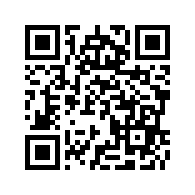 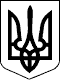 СЛУЖБА БЕЗПЕКИ УКРАЇНИ
Центральне управлінняСЛУЖБА БЕЗПЕКИ УКРАЇНИ
Центральне управлінняНАКАЗНАКАЗ23.12.2020  № 38323.12.2020  № 383Зареєстровано в Міністерстві
юстиції України
14 січня 2021 р.
за № 52/35674Голова СлужбиІ. БакановІ. БакановЗАТВЕРДЖЕНО
Наказ Центрального
управління Служби
безпеки України
23 грудня 2020 року № 383Зареєстровано в Міністерстві
юстиції України
14 січня 2021 р.
за № 52/35674АР Крим-Автономна Республіка Крим;ГПУ-Генеральна прокуратура України;ГУР-Головне управління розвідки Міністерства оборони України;ГШ-Генеральний штаб Збройних Сил України;ДАС, Укрдержархів-Державна архівна служба України;ДБР-Державне бюро розслідувань;держексперт-державний експерт з питань таємниць;ДКА-Державне космічне агентство України;ДКВС-Державна кримінально-виконавча служба України;ДКУ-Державний концерн «Укроборонпром»;ДПС-Державна прикордонна служба України;ДСНС-Державна служба України з надзвичайних ситуацій;ДССЗЗІ-Державна служба спеціального зв’язку та захисту інформації України;ДССТ-Державна спеціальна служба транспорту Міністерства оборони України;ДФС-Державна фіскальна служба України;ЗВДТ-Звід відомостей, що становлять державну таємницю;ЗС-Збройні Сили України;КМ-Кабінет Міністрів України;МВС-Міністерство внутрішніх справ України;МЕ-Міністерство розвитку економіки, торгівлі та сільського господарства України;МЕВП-Міністерство енергетики та вугільної промисловості України;МЕПР-Міністерство екології та природних ресурсів України;МЕРТ-Міністерство економічного розвитку і торгівлі України;МЗС-Міністерство закордонних справ України;МІ-Міністерство інфраструктури України;МО-Міністерство оборони України;МОЗ-Міністерство охорони здоров’я України;МРГТ-Міністерство розвитку громад та територій України;МСПУ-Міністерство з питань стратегічних галузей промисловості України;МФ-Міністерство фінансів України;МЮ-Міністерство юстиції України;НАБ-Національне антикорупційне бюро України;НАН-Національна академія наук України;НБ-Національний банк України;НГУ-Національна гвардія України;НПУ-Національна поліція України;ОВ-особливої важливості;ПАТ УЗ-Публічне акціонерне товариство «Українська залізниця»;РНБО-Рада національної безпеки і оборони України;СБ-Служба безпеки України;СЗР-Служба зовнішньої розвідки України;ССО-Сили спеціальних операцій Збройних Сил України;Т-таємно;УДО-Управління державної охорони України;ЦТ-цілком таємно;Номер статті ЗВДТЗміст відомостей, що становлять державну таємницюСтупінь секретностіСуб’єктирежимно-секретної діяльності, держекспертами яких прийняті рішення12341. Сфера оборони1. Сфера оборони1. Сфера оборони1. Сфера оборони1.1.1Відомості про стратегічне розгортання військ (сил)ДПС
ДССЗЗІ
ЗС
МВС
НГУ
СБ
СЗР
УДО1.1.1за сукупністю всіх складових показників у цілому щодо: виду, спеціальних військ (до них прирівняних) ЗС; МВС; ДПС; ДССТ; ДССЗЗІ; СБОВДПС
ДССЗЗІ
ЗС
МВС
НГУ
СБ
СЗР
УДО1.1.1за окремими складовими показниками у цілому щодо: виду, спеціальних військ (до них прирівняних) ЗС; МВС; ДПС; ДССТ; ДССЗЗІ; СБ;
за сукупністю всіх складових показників у цілому щодо: оперативного командування, повітряного командування, тактичної групи (до них прирівняних) ЗС; розвідувального органу, регіонального управління, морської охорони ДПС; НГУ; Адміністрації, територіального органу, територіального підрозділу ДССЗЗІ; СЗР; підрозділу Центрального управління, органу СБЦТДПС
ДССЗЗІ
ЗС
МВС
НГУ
СБ
СЗР
УДОза окремими складовими показниками у цілому щодо: оперативного командування, повітряного командування, тактичної групи (до них прирівняних) ЗС; розвідувального органу, регіонального управління, морської охорони, органу охорони державного кордону, загону морської охорони, органу забезпечення ДПС; УДО; НГУ, оперативно-територіального об’єднання, угруповання НГУ; Адміністрації, територіального органу, територіального підрозділу ДССЗЗІ; СЗР; підрозділу Центрального управління, органу СБ;
за сукупністю всіх складових показників у цілому щодо: головного управління, управління МВС; Головного управління, територіального управління, бригади, полку, окремого батальйону (до них прирівняних) НГУТ1.1.2Відомості про зміст стратегічних (оперативних) планів застосування ЗС (військ або сил)ДПС
ДССЗЗІ
ЗС
МВС
НГУ
СБ
СЗР
УДО1.1.2за сукупністю всіх складових показників у цілому щодо: виду, створеного угруповання (стратегічного рівня), спеціальних військ (до них прирівняних) ЗС; МВС; ДПС; ДССТ; ДССЗЗІ; СБОВДПС
ДССЗЗІ
ЗС
МВС
НГУ
СБ
СЗР
УДО1.1.2за окремими складовими показниками у цілому щодо: виду, створеного угруповання (стратегічного рівня), спеціальних військ (до них прирівняних) ЗС; МВС; ДПС; ДССТ; ДССЗЗІ; СБ;
за сукупністю всіх складових показників у цілому щодо: оперативних, повітряних, морських, морської піхоти командувань видів ЗС, корпусу резерву, створених угруповань (оперативного, оперативно-тактичного рівня) та їм рівним; Адміністрації, розвідувального органу, регіонального управління, морської охорони ДПС; УДО; НГУ; територіального органу, територіального підрозділу ДССЗЗІ; СЗР; підрозділу Центрального управління, органу СБЦТДПС
ДССЗЗІ
ЗС
МВС
НГУ
СБ
СЗР
УДО1.1.2за окремими складовими показниками у цілому щодо: оперативних, повітряних, морських, морської піхоти командувань видів ЗС, корпусу резерву, створених угруповань (оперативного, оперативно-тактичного рівня) та їм рівним; зони, району територіальної оборони; Адміністрації, розвідувального органу, регіонального управління, морської охорони ДПС; УДО; органу охорони державного кордону, загону морської охорони, органу забезпечення ДПС; частини ДССТ;
оперативно-територіального об’єднання, угруповання НГУ; територіального органу, територіального підрозділу ДССЗЗІ; СЗР; підрозділу Центрального управління, органу СБ;
за сукупністю всіх складових показників у цілому щодо: головного управління, управління МВС; Головного управління, територіального управління, бригади, полку, окремого батальйону (до них прирівняних) НГУТДПС
ДССЗЗІ
ЗС
МВС
НГУ
СБ
СЗР
УДО1.1.3Відомості про зміст документів з управління військами (силами), які розкривають за окремими показниками питання підготовки, організації, ведення бойових дій, розташування військ (сил), у цілому щодо:ДПС
ДССЗЗІ
ЗС
МВС
НГУ
СБ
СЗР1.1.3виду, спеціальних військ (до них прирівняних) ЗС; МВС; ДПС; ДССТ; ДССЗЗІ; СБОВДПС
ДССЗЗІ
ЗС
МВС
НГУ
СБ
СЗР1.1.3оперативного командування, повітряного командування (до них прирівняних) ЗС; Адміністрації, розвідувального органу, регіонального управління, морської охорони ДПС; НГУ; територіального підрозділу ДССЗЗІ; СЗР; підрозділу Центрального управління, органу СБЦТДПС
ДССЗЗІ
ЗС
МВС
НГУ
СБ
СЗР1.1.3тактичної групи, бригади, полку, окремого батальйону (до них прирівняних) ЗС; зони (району) територіальної оборони; органу охорони державного кордону, загону морської охорони, органу забезпечення ДПС; головного управління, управління МВС; Головного управління, оперативно-територіального об’єднання, угруповання, територіального управління, бригади, полку, окремого батальйону (до них прирівняних) НГУ; підрозділу СЗРТДПС
ДССЗЗІ
ЗС
МВС
НГУ
СБ
СЗР1.1.4Відомості про організацію або здійснення взаємодії військ (сил), у цілому щодо:ДПС
ДССЗЗІ
ЗС
МВС
НГУ
СБ
СЗР
УДО1.1.4виду, спеціальних військ, оперативного командування, повітряного командування, тактичної групи (до них прирівняних) ЗС; Адміністрації, розвідувального органу, регіонального управління, морської охорони ДПС; МВС; НГУ, оперативно-територіального об’єднання НГУ; ДССЗЗІ; СЗР; УДО; СБЦТДПС
ДССЗЗІ
ЗС
МВС
НГУ
СБ
СЗР
УДО1.1.4бригади, полку, окремого батальйону (до них прирівняних) ЗС; зони (району) територіальної оборони; органу охорони державного кордону, загону морської охорони, органу забезпечення ДПС; ДССТ; головного управління, управління МВС; Головного управління, угруповання, територіального управління, бригади, полку, окремого батальйону (до них прирівняних) НГУ; територіального підрозділу ДССЗЗІ; підрозділу СЗР; підрозділу охорони органів державної влади України УДО; підрозділу Центрального управління, органу СБТДПС
ДССЗЗІ
ЗС
МВС
НГУ
СБ
СЗР
УДО1.1.5Відомості про систему бойової, мобілізаційної готовності, рівень готовності (здатності) військ (сил) до виконання завдань за призначеннямДПС
ДССЗЗІ
ЗС
МВС
НГУ
СЗР
УДО1.1.5за сукупністю всіх показників у цілому щодо: виду, спеціальних військ, оперативного командування, повітряного командування, тактичної групи (до них прирівняних) ЗС; Адміністрації, розвідувального органу, регіонального управління, морської охорони ДПС; МВС; НГУ, оперативно-територіального об’єднання НГУ; Центрального управління СБ; СЗР; ДССТ; ДССЗЗІЦТДПС
ДССЗЗІ
ЗС
МВС
НГУ
СЗР
УДО1.1.5за окремими показниками в цілому щодо: виду, спеціальних військ, оперативного командування, повітряного командування, тактичної групи, бригади, полку, окремого батальйону (до них прирівняних), установи, організації, підприємства, арсеналу, бази ЗС; Адміністрації, розвідувального органу, регіонального управління, морської охорони, органу охорони державного кордону, загону морської охорони, органу забезпечення ДПС; УДО; МВС, головного управління, управління МВС; оперативно-територіального об’єднання, бригади, полку, окремого батальйону (до них прирівняних) НГУ; підрозділу, навчального закладу, військової частини СБ; підрозділу, навчального закладу, військової частини СЗР; загону ДССТ; Адміністрації, територіального органу, територіального підрозділу ДССЗЗІТДПС
ДССЗЗІ
ЗС
МВС
НГУ
СЗР
УДО1.1.6Відомості за сукупністю всіх показників про бойові комплекти, бойовий та чисельний склад військ (сил) у цілому щодо:ДПС
ДССЗЗІ
ЗС
МВС
НГУ
СЗР
УДО1.1.6виду, спеціальних військ, оперативного командування, повітряного командування, тактичної групи (до них прирівняних) ЗС; Адміністрації, розвідувального органу, регіонального управління, морської охорони ДПС; МВС; НГУ; СБ; СЗР; ДССТ; ДССЗЗІЦТДПС
ДССЗЗІ
ЗС
МВС
НГУ
СЗР
УДО1.1.6бригади, полку, окремого батальйону (до них прирівняних), установи, організації, підприємства, арсеналу, бази ЗС; органу охорони державного кордону, загону морської охорони, органу забезпечення ДПС; УДО; головного управління, управління МВС; Головного управління, оперативно-територіального об’єднання, угруповання, територіального управління, бригади, полку, окремого батальйону (до них прирівняних), навчального закладу НГУ; підрозділу, навчального закладу, військової частини СБ; підрозділу, навчального закладу, військової частини СЗР; загону ДССТ; територіального підрозділу ДССЗЗІТДПС
ДССЗЗІ
ЗС
МВС
НГУ
СЗР
УДО1.1.7Відомості про систему бойового чергуванняЗС1.1.7за сукупністю всіх складових показників щодо: ЗС, виду ЗСЦТЗС1.1.7за окремими складовими показниками в цілому щодо виду ЗС; за сукупністю всіх складових показників щодо: роду, спеціальних військ, оперативного командування, армійського корпусу, територіального управління, повітряного командування, центру морських операцій, військово-морської бази, центру військ берегової оборони, бригади, полку, окремого батальйону ЗСТЗС1.1.8Відомості про заходи уведення в оману, приховування діяльності військ (сил) та військових об’єктівДПС
ДССЗЗІ
ЗС
НГУ
СБ
СЗР1.1.8на особливий період у цілому щодо ЗСОВДПС
ДССЗЗІ
ЗС
НГУ
СБ
СЗР1.1.8у мирний час у цілому щодо: ЗС; на особливий період у цілому щодо: виду, спеціальних військ, оперативного командування, повітряного командування (до них прирівняних) ЗС; ДПС; СБ; СЗР; ДССЗЗІ; НГУ; СБЦТДПС
ДССЗЗІ
ЗС
НГУ
СБ
СЗР1.1.8у мирний час у цілому щодо: виду, спеціальних військ, оперативного командування, повітряного командування (до них прирівняних) ЗС; ДПС; СБ; СЗР; ДССЗЗІ; СБ;
у мирний час або на особливий період у цілому щодо: тактичної групи, бригади, полку, окремого батальйону (до них прирівняних) ЗС; Головного управління, оперативно-територіального об’єднання, угруповання, територіального управління, бригади, полку, окремого батальйону (до них прирівняних) НГУ; ДССТ; підрозділу Центрального управління, органу СБТДПС
ДССЗЗІ
ЗС
НГУ
СБ
СЗР1.1.9Відомості за сукупністю всіх складових показників про побудову системи або проведення заходів оперативного обладнання територіїЗС1.1.9у цілому щодо усієї території УкраїниЦТЗС1.1.9у цілому щодо: операційної зони, операційного району, морської операційної зониТЗС1.1.10Відомості про військово-географічний опис території держави (операційної зони, операційного району, морської операційної зони)ТЗС1.1.11Відомості про плани територіальної оборони, заходи, стан підготовки до виконання завдань територіальної оборониДПС
ДССЗЗІ
ЗС
МВС
НПУ
СБ
УДО1.1.11за сукупністю всіх показників у цілому щодо ЗСОВДПС
ДССЗЗІ
ЗС
МВС
НПУ
СБ
УДО1.1.11за сукупністю всіх показників у цілому щодо: виду, спеціальних військ, оперативного командування (до них прирівняних) ЗС; ДПС, регіонального управління ДПС; СБ; МВС, НГУ, оперативно-територіального об’єднання НГУ; НПУ; УДО; ДССТ; ДССЗЗІ; ДКВСЦТДПС
ДССЗЗІ
ЗС
МВС
НПУ
СБ
УДО1.1.11за окремими показниками у цілому щодо: виду, спеціальних військ, оперативного командування (до них прирівняних) ЗС; ДПС, регіонального управління ДПС; СБ; МВС, НГУ, оперативно-територіального об’єднання НГУ; НПУ; УДО; ДССТ; ДССЗЗІ; ДКВС; зони (району) територіальної оборони;
за сукупністю всіх показників у цілому щодо: бригади, полку, окремого батальйону (до них прирівняних) ЗС; МВС, головного управління, територіального управління, угрупування, бригади, полку, окремого батальйону (до них прирівняних), навчального закладу НГУ; головного управління НПУ, управління головного управління НПУ, міжрегіонального територіального органу НПУ, структурного (відокремленого) підрозділу міжрегіонального територіального органу НПУ, закладу, установи, що належать до сфери управління НПУ; ДПС; ДССТ; головного управління, управління МВС, міського, районного, лінійного управління (відділу), навчального закладу МВС; територіального органу, територіального підрозділу ДССЗЗІ; міжрегіонального управління з питань виконання кримінальних покарань МЮ; органу СБТДПС
ДССЗЗІ
ЗС
МВС
НПУ
СБ
УДО1.1.12Відомості про заходи, які плануються або проводяться для захисту від зброї масового ураження, володіння якими дає змогу зацікавленій стороні вплинути на їх ефективність, у цілому щодо:ДКВС
ДПС
ЗС
МВС
НПУ
СБ
УДО1.1.12виду, роду військ, оперативного командування ЗСЦТДКВС
ДПС
ЗС
МВС
НПУ
СБ
УДО1.1.12корпусу, повітряного командування, військово-морської бази, тактичної групи, бригади, полку та до них прирівняних ЗС; СБ, підрозділу, органу СБ; МВС, Головних управлінь МВС, Управлінь МВС в АР Крим, областях, містах Києві та Севастополі, НГУ, управління територіального командування, оперативно-територіального об’єднання, бригади, полку, батальйону НГУ; НПУ, головного управління Національної поліції, відокремленого управління, відокремленого відділу головного управління Національної поліції, міжрегіонального територіального органу Національної поліції, відокремленого підрозділу міжрегіонального територіального органу Національної поліції, закладу, установи, що належить до сфери управління НПУ; Адміністрації ДПС, регіонального управління, морської охорони, органу охорони державного кордону, загону морської охорони, органу забезпечення ДПС, розвідувального органу Адміністрації ДПС, його територіального (структурного) підрозділу; органу, установи виконання покарань, слідчого ізолятора, навчального закладу ДКВС; УДОТДКВС
ДПС
ЗС
МВС
НПУ
СБ
УДО1.2.1Відомості про морально-психологічний стан особового складу військових формувань або ефективність морально-психологічного забезпечення підготовки чи застосування військ (сил), які дають змогу встановити їх боєздатність у цілому щодо:ДПС
ДССЗЗІ
ЗС
МВС|
НГУ
СЗР
УДО1.2.1ЗСЦТДПС
ДССЗЗІ
ЗС
МВС|
НГУ
СЗР
УДО1.2.1виду, роду, спеціальних військ, оперативного командування, повітряного командування, військово-морської бази, тактичної групи, бригади, полку, окремого батальйону (до них прирівняних) ЗС; ДПС; МВС; НГУ, оперативно-територіального об’єднання, угруповання, бригади, полку, окремого батальйону (до них прирівняних) НГУ; УДО; СЗР; ДССТ; ДССЗЗІТДПС
ДССЗЗІ
ЗС
МВС|
НГУ
СЗР
УДО1.2.2Відомості про вплив суспільно-політичної обстановки в регіонах (районах) дислокації військ (сил) на бойову готовність військ (сил) або морально-психологічний стан особового складу, які дають змогу встановити їх боєздатність у цілому щодо:ДПС
ДССЗЗІ
ЗС
МВС
НГУ
СЗР1.2.2ЗСЦТДПС
ДССЗЗІ
ЗС
МВС
НГУ
СЗР1.2.2виду, роду, спеціальних військ, оперативного командування, повітряного командування, військово-морської бази, тактичної групи, бригади, полку, окремого батальйону (до них прирівняних) ЗС; ДПС; МВС; НГУ, оперативно-територіального об’єднання, угруповання, бригади, полку, окремого батальйону (до них прирівняних) НГУ; СЗР; ДССТ; ДССЗЗІТДПС
ДССЗЗІ
ЗС
МВС
НГУ
СЗР1.2.3Відомості за окремими показниками про узагальнені розрахунки психогенних втрат у воєнний час в цілому щодо: виду, роду, спеціальних військ, оперативного командування, повітряного командування, військово-морської бази, тактичної групи, бригади, полку (до них прирівняних) ЗСТЗС1.2.4Відомості за окремими показниками про планування, організацію, виконання гідрометеорологічного забезпечення бойових дій, бойової служби, військових навчань чи маневрівТЗС1.2.5Відомості про конкретні показники впливу гідрометеорологічних умов на дію ЗС, їх бойову техніку (озброєння)ТЗС1.3.1Відомості про призначення, дислокацію (координати), технічний стан, характеристики, систему охорони (захисту) окремого стаціонарного (пересувного, мобільного) пункту управління (діючого, запасного)ДПС
МВС
НПУ
СЗР
УДО1.3.1за сукупністю всіх показників у цілому щодо: СЗР; ДПС; МВС; НПУЦТДПС
МВС
НПУ
СЗР
УДО1.3.1за окремими показниками щодо: СЗР; ДПС; МВС; НПУ;
за сукупністю всіх показників у цілому щодо: регіонального управління, морської охорони ДПС; УДО; головного управління, управління МВС; головного управління НПУ; підрозділу, військової частини СЗРТДПС
МВС
НПУ
СЗР
УДО1.3.2Відомості про дислокацію запасних позицій, місткість запасних аеродромів, кількість палива, озброєння, засобів матеріально-технічного, інженерного, навігаційного, радіолокаційного забезпечення, що зберігається на запасних позиціях чи аеродромахЗС1.3.2за сукупністю всіх показників у цілому щодо запасної позиції чи аеродромуЦТЗС1.3.2за окремими показниками в цілому щодо запасної позиції чи аеродромуТЗС1.3.3Відомості про функціонування, характеристики, географічні координати (дислокацію) пункту управління (стаціонарного, рухомого, повітряного), об’єкта оперативного управління (діючого, запасного), пункту передислокаціїДССЗЗІ
ЗС
НГУ
СБ1.3.3за сукупністю всіх показників в цілому щодо ЗСОВДССЗЗІ
ЗС
НГУ
СБ1.3.3за сукупністю всіх показників в цілому щодо НГУ;
за окремими показниками в цілому щодо: ЗС; СБ;
за сукупністю всіх показників щодо двох або більше пунктів управління у цілому щодо: ГШ, виду (роду) військ (сил), оперативного (повітряного) командування, корпусу резерву, створених угруповань (до них прирівняних) ЗС, ДССТ; ДССЗЗІЦТДССЗЗІ
ЗС
НГУ
СБ1.3.3за сукупністю всіх показників щодо повітряного пункту управління: ГШ,
виду (роду) військ (сил), оперативного (повітряного) командування ЗС, ДССТ; Головного управління НГУ;
за сукупністю всіх показників щодо двох або більше пунктів управління в цілому щодо Головного управління, територіального управління НГУ;
за окремими показниками щодо стаціонарного або рухомого пункту управління: ГШ, виду (роду) військ (сил), оперативного (повітряного) командування, корпусу резерву, військово-морської бази (до них прирівняних) ЗС, ДССТ; Адміністрації ДССЗЗІ; Головного управління, територіального управління НГУ;
за окремими показниками в цілому щодо: Центрального управління, органу, закладу СБ; НГУ;
за сукупністю всіх показників щодо пункту управління: тактичної групи, бригади, полку, окремого батальйону (до них прирівняних) ЗС, ДССТ; територіального органу Адміністрації ДССЗЗІ, територіального підрозділу ДССЗЗІ; тактичної групи, бригади, полку, окремого батальйону (до них прирівняних) НГУТДССЗЗІ
ЗС
НГУ
СБ1.4.1Відомості про організацію та (або) порядок оповіщення, управління, взаємодії при проведенні мобілізаційного розгортання військ (сил) та (або) проведенні мобілізації, переведення з мирного на воєнний стан (переведення на функціонування в умовах особливого періоду)ДПС
ДССЗЗІ
ЗС
МВС
НГУ
НПУ
СБ
СЗР
УДО1.4.1за сукупністю всіх показників у цілому щодо: ЗС, виду, роду, спеціальних військ, оперативного командування ЗС; МВС; НГУ; НПУ; СБ; СЗР; ДПС; ДКВС; ДССЗЗІ; ДССТЦТДПС
ДССЗЗІ
ЗС
МВС
НГУ
НПУ
СБ
СЗР
УДО1.4.1за окремими показниками в цілому щодо: ЗС, виду, роду, спеціальних військ, оперативного командування ЗС; МВС; НГУ; НПУ; СБ; СЗР; ДПС; ДКВС; ДССЗЗІ; ДССТ;ТДПС
ДССЗЗІ
ЗС
МВС
НГУ
НПУ
СБ
СЗР
УДОза сукупністю всіх показників у цілому щодо: повітряного командування, тактичної групи, військово-морської бази, бригади, полку, окремого батальйону (до них прирівняних) ЗС, обласного, Київського міського військового комісаріату (крім військових частин, штатна чисельність воєнного часу яких не перевищує 50 посад, а також районних (міських, об’єднаних міських) військових комісаріатів); підрозділу, закладу, установи СЗР; розвідувального органу, регіонального управління, органу охорони державного кордону, загону морської охорони, органу забезпечення ДПС; УДО; головного управління, управління МВС; міського, районного, лінійного управління, вищого навчального закладу, науково-дослідної установи, підприємства, установи забезпечення МВС; Головного управління, територіального управління, оперативно-територіального об’єднання, бригади, полку, окремого батальйону (до них прирівняних) НГУ; головного управління НПУ, управління, відділу головного управління НПУ, міжрегіонального територіального органу НПУ, структурного (відокремленого) підрозділу міжрегіонального територіального органу НПУ, закладу, установи, що належать до сфери управління НПУ; органів, установ виконання покарань, слідчих ізоляторів, навчальних закладів ДКВС; частини ДССТ, територіального органу, територіального підрозділу, закладу, установи, організації ДССЗЗІ; підрозділу Центрального управління, органу, закладу, установи СБ1.4.2Відомості про зміст мобілізаційного плану; зміст схеми мобілізаційного розгортання військових (спеціальних) формувань; мобілізаційне розгортання військ (сил) та (або) проведення мобілізації, що розкривають: порядок їх розгортання, дислокацію, райони відмобілізування (місця формування), терміни, строк, стан готовності, мобілізаційну потребу, обсяги, терміни надходження мобілізаційних ресурсів, результати (аналіз), перспективні напрямки цієї роботиДПС
ДССЗЗІ
ЗС
МВС
НГУ
СБ
СЗР
УДО1.4.2у цілому щодо: ЗС, виду, оперативного командування ЗС; СБ; СЗРОВДПС
ДССЗЗІ
ЗС
МВС
НГУ
СБ
СЗР
УДО1.4.2за окремими показниками в цілому щодо: ЗС, виду, оперативного командування ЗС; СБ; СЗР; у цілому щодо: роду військ, спеціальних військ, повітряного командування, військово-морської бази (до них прирівняних) ЗС; ДПС; МВС; НГУ; ДСНС; ПАТ УЗ; ДКВС; ДССТ; органу СБ; підрозділу, закладу, установи СЗР; УДО; ДССЗЗІЦТДПС
ДССЗЗІ
ЗС
МВС
НГУ
СБ
СЗР
УДО1.4.2за окремими показниками в цілому щодо: роду військ, спеціальних військ, повітряного командування, військово-морської бази, тактичної групи, бригади, полку, окремого батальйону (до них прирівняних), установи, організації ЗС, обласного, Київського міського військового комісаріату (крім військових частин, установ та організацій, штатна чисельність воєнного часу яких не перевищує 50 посад, а також районних (міських, об’єднаних міських) військових комісаріатів); ДПС; МВС; головного управління, управління, спеціального формування МВС; Головного управління, оперативно-територіального об’єднання, територіального управління, угруповання, бригади, полку, окремого батальйону (до них прирівняних), навчального закладу НГУ; ПАТ УЗ, регіональної філії ПАТ УЗ; органів, установ виконання покарань, слідчих ізоляторів, навчальних закладів ДКВС; територіальних органів управління і підрозділів оперативно-рятувальної служби цивільного захисту ДСНС; частини, установи, підрозділу ДССТ; підрозділу Центрального управління, органу, закладу, установи СБ; підрозділу, закладу, установи СЗР; УДО; Адміністрації, територіального органу, територіального підрозділу, закладу, установи, організації ДССЗЗІТДПС
ДССЗЗІ
ЗС
МВС
НГУ
СБ
СЗР
УДО1.4.3Відомості про дислокацію, систему охорони, оборони, організаційно-штатну структуру, чисельність особового складу військових частин (установ) в особливий період (на воєнний час)ЗС
УДО1.4.3за сукупністю всіх показників щодо ЗСОВЗС
УДО1.4.3за окремими показниками у цілому щодо ЗС;за сукупністю всіх показників щодо виду ЗС; УДОЦТЗС
УДО1.4.3за окремими показниками в цілому щодо: виду, роду, спеціальних військ, оперативного (повітряного) командування, тактичної групи, військово-морської бази (до них прирівняних); за сукупністю всіх показників щодо: бригади, полку, окремого батальйону (до них прирівняних) та установи ЗС (крім військових комісаріатів, військових навчальних закладів, квартирно-експлуатаційних органів, військових представництв, закладів культури та спортивних закладів);
за окремими показниками щодо системи охорони та оборони, або організаційно-штатної структури та чисельності в цілому щодо УДОТЗС
УДО1.4.4Відомості про діючі або перспективні: бойовий склад, організаційно-штатну структуру, дислокацію, систему охорони, оборони, чисельність особового складу військових частин (установ) на мирний час (за винятком відомостей про дійсне найменування з’єднань, військових частин, установ (організацій) ЗС, військових навчальних закладів, а також їх місце розташування із зазначенням населених пунктів та географічних координат і їх підпорядкованості, відомостей про загальну штатну чисельність військовослужбовців за штатом мирного часу, озброєння та військову техніку, які надаються державам-учасницям відповідно до прийнятих Україною міжнародних зобов’язань за Договором про звичайні збройні сили в Європі, Віденським документом 2011 року про заходи зміцнення довіри та безпеки та Глобальним обміном воєнною інформацією, а також відомостей щодо військових навчальних закладів, квартирно-експлуатаційних органів, військових представництв, закладів культури та спортивних закладів)ЗС1.4.4за окремими показниками у цілому щодо ЗСЦТЗС1.4.4за окремими показниками в цілому щодо: виду, роду, оперативного (повітряного) командування, тактичної групи, військово-морської бази (до них прирівняних), Сил негайного і Сил швидкого реагування, які залучаються до бойового чергування з протиповітряної оборони, зенітно-ракетних, радіотехнічних та спеціальних військ, корабельного складу ЗС;
за сукупністю всіх показників щодо підрозділу Сил негайного і Сил швидкого реагуванняТЗС1.4.5Відомості щодо спеціальних формувань, які створюються в національній
економіці і передаються до складу ЗС під час мобілізації для забезпечення їх потреби, що розкривають: порядок їх розгортання, райони відмобілізування (місця формування), строки та місця передачі у перепідпорядкування, терміни виконання заходів, забезпеченість озброєнням, військовою технікою та матеріальними засобами, терміни та стан готовності, чисельність особового складу воєнного часу за окремими показниками в цілому щодо: центрального органу виконавчої влади, ПАТ УЗ, регіональної філії ПАТ УЗТЗС1.4.6Відомості про потребу, наявність, обсяги утримання в непорушних запасах, місця зберігання основних видів озброєння, військової техніки та матеріальних засобів, що необхідні для забезпечення стратегічного (мобілізаційного) розгортання військ (сил, спеціальних формувань, призначених для передачі ЗС, спеціальних формувань МВС, сил правоохоронного органу)ДПС
ДССЗЗІ
ЗС
МВС
НГУ
СБ
СЗР
УДО1.4.6за сукупністю всіх показників у цілому щодо: ЗС; СЗРОВДПС
ДССЗЗІ
ЗС
МВС
НГУ
СБ
СЗР
УДО1.4.6за окремими показниками в цілому щодо: ЗС; СЗР; СБ;
за сукупністю всіх показників у цілому щодо: виду, роду, спеціальних військ, оперативного командування ЗС; ДПС; МВС; НГУ; ДКВС; ДССЗЗІЦТДПС
ДССЗЗІ
ЗС
МВС
НГУ
СБ
СЗР
УДО1.4.6за окремими показниками в цілому щодо: виду, роду, спеціальних військ, оперативного (повітряного) командування, тактичної групи, військово-морської бази, бригади, полку, окремого батальйону (до них прирівняних), установи, обласного, Київського міського військового комісаріату (крім районного (міського, об’єднаного міського) військового комісаріату), закладу ЗС; підрозділу, закладу, установи СЗР; головного управління, управління МВС; НГУ, Головного управління, оперативно-територіального об’єднання, угруповання, територіального управління, бригади, полку, окремого батальйону (до них прирівняних), навчального закладу НГУ; органів, установ виконання покарань, слідчих ізоляторів, навчальних закладів ДКВС; регіонального управління, органу охорони державного кордону, загону морської охорони, органу забезпечення ДПС; Адміністрації, територіального органу, територіального підрозділу,
закладу, установи, організації ДССЗЗІ; УДО; частини ДССТ; ПАТ УЗ, регіональної філії ПАТ УЗ; місцевої державної адміністрації, органу місцевого самоврядування, адміністративної території (до району в місті з населенням понад 1 млн. жителів); підрозділу Центрального управління, органу, закладу, установи СБТДПС
ДССЗЗІ
ЗС
МВС
НГУ
СБ
СЗР
УДО1.4.7Відомості про найменування, кількість, потребу, вартість озброєння (військової техніки, боєприпасів, спеціальних комплектувальних виробів, запасних частин та матеріалів до них) для потреб військових формувань (правоохоронних органів)ДПС
ДССЗЗІ
ЗС
МВС
НГУ
НПУ
СБ
СЗР
УДО1.4.7за сукупністю всіх показників у цілому щодо: ЗС; МВС; НГУ; ДПС; НПУ; УДО; СЗР; ДССЗЗІЦТДПС
ДССЗЗІ
ЗС
МВС
НГУ
НПУ
СБ
СЗР
УДО1.4.7за окремими показниками щодо найменування та кількості (потреби) в цілому щодо: ЗС, виду (до них прирівняних), роду, спеціальних військ, оперативного командування ЗС; МВС; СБ; ДПС; НГУ; НПУ; ДКВС; СЗР; ДССЗЗІ; за окремимиТДПС
ДССЗЗІ
ЗС
МВС
НГУ
НПУ
СБ
СЗР
УДОпоказниками щодо найменування та кількості (потреби або вартості) в цілому щодо УДО;
за сукупністю всіх показників у цілому щодо: військової частини ЗС; підрозділу Центрального управління, органу, закладу, установи СБ; головного управління, управління МВС; головного управління НПУ; регіонального управління ДПС; Головного управління, оперативно-територіального об’єднання, угруповання, територіального управління, бригади, полку, окремого батальйону (до них прирівняних) НГУ; підрозділу СЗР; установи виконання покарань, слідчих ізоляторів, навчальних закладів ДКВС; Адміністрації, територіального органу, територіального підрозділу, закладу, установи, організації ДССЗЗІ1.4.8Відомості про кількість, потребу, строки поставки військовим формуванням чи правоохоронним органам, спеціальним формуванням МВС для забезпечення їх боєздатності основних видів пального (мастильних матеріалів), речового майна та продовольстваДПС
ЗС
МВС
НГУ
НПУ
СБ
СЗР
УДО1.4.8за умов правового режиму воєнного стану або особливого періоду за окремими показниками в цілому щодо ЗСЦТДПС
ЗС
МВС
НГУ
НПУ
СБ
СЗР
УДО1.4.8у мирний час за окремими показниками в цілому щодо ЗС;
за умов правового режиму воєнного стану або особливого періоду за окремими показниками в цілому щодо: виду, роду, спеціальних військ, оперативного командування та йому прирівняних, повітряного командування, угрупування військ (сил), морського району, військово-морської бази ЗС, ДССТ; СБ; МВС, головного управління, управління МВС; НПУ, Головного управління НПУ; СЗР; НГУ, оперативно-територіального об’єднання, угруповання, бригади, полку, окремого батальйону (до них прирівняних) НГУ; ДПС; УДОТДПС
ЗС
МВС
НГУ
НПУ
СБ
СЗР
УДО1.4.9Відомості за сукупністю всіх показників про баланс електричної потужності, споживання електроенергії військовими об’єктами за умов воєнного стануМО
СЗР
УДО1.4.9у цілому щодо: ЗС, виду, роду, спеціальних військ, оперативного командування ЗС; МВС; НПУ; НГУ; СБ; СЗР; ДПС; ДКВС; ДССЗЗІ; ДССТЦТМО
СЗР
УДО1.4.9у цілому щодо: повітряного командування, тактичної групи, військово-морської бази, бригади, полку, окремого батальйону (до них прирівняних) ЗС; підрозділу, закладу, установи СЗР; розвідувального органу, регіонального управління, органу охорони державного кордону, загону морської охорони, органу забезпечення ДПС; підрозділу, навчального закладу, військової частини СБ; УДО; головного управління, управління МВС; головного управління, відокремленого управління, відокремленого відділу головного управління, міжрегіонального територіального органу, відокремленого підрозділу міжрегіонального територіального органу НПУ, міського, районного, лінійного управління, вищого навчального закладу, науково-дослідної установи, підприємства, установи забезпечення МВС; головного управління, територіального управління, оперативно-територіального об’єднання, бригади, полку, окремого батальйону (до них прирівняних) НГУ; органів, установ виконання покарань, слідчих ізоляторів, навчальних закладів ДКВС; частини ДССТ; Адміністрації, територіального органу, територіального підрозділу, закладу, установи, організації ДССЗЗІТМО
СЗР
УДО1.4.10Відомості за сукупністю всіх показників про кількість, типи, марки, запас ходу автотракторної, дорожньо-будівельної, підйомно-транспортної техніки, що є необхідною для укомплектування військових частин згідно з мобілізаційним планом, у цілому щодо: виду, оперативного командування, роду, спеціальних військ ЗС; обласного, Київського міського військового комісаріатуТЗС1.4.11Відомості за сукупністю всіх показників про кількість, типи, марки, запас ходу автотранспортної, дорожньо-будівельної, підйомно-транспортної техніки, повітряних, морських, річкових суден, залізничного рухомого складу та (або) кількість, місце розташування будівель (приміщень), портових споруд, споруд залізничних станцій, територій, що вилучаються для забезпечення мобілізаційного розгортання військ у цілому щодо:ЗС1.4.11виду, роду, спеціальних військ, оперативного командування ЗС; ПАТ УЗЦТЗС1.4.11повітряного командування, військово-морської бази, тактичної групи, бригади, полку, окремого батальйону (до них прирівняних) ЗС; регіональної філії ПАТ УЗ, дирекції залізничних перевезеньТЗС1.4.12Відомості за сукупністю складових показників про пропускну спроможність для потреб оборони ПАТ УЗ в основних напрямках, визначених ГШ щодо:ЗС1.4.12ПАТ УЗ, регіональної філії ПАТ УЗЦТЗС1.4.12дирекції залізничних перевезеньТЗС1.4.13Відомості про кількість військовозобов’язаних та техніки, які знаходяться на військовому обліку, призначені на доукомплектування ЗС, інших військових формувань за мобілізаційним планом; залишки вільних ресурсів військовозобов’язаних та технікиЗС
СБ
УДО1.4.13за сукупністю всіх показників у цілому щодо: ЗС, виду, оперативного командування ЗС; УДО; СБЦТЗС
СБ
УДО1.4.13за окремими показниками в цілому щодо: ЗС, виду, оперативного командування ЗС; УДО; СБ;
за сукупністю всіх показників у цілому щодо: обласного військового комісаріату, Київського міського військового комісаріату; органу СБТЗС
СБ
УДО1.4.14Відомості за сукупністю всіх показників про найменування, кількість озброєння (військової техніки, боєприпасів, спеціальних комплектувальних виробів, запасних частин та матеріалів до них), вартість, терміни (строки) постачання (проведення робіт, надання послуг з відновлення (ремонту) озброєння (військової техніки, боєприпасів, спеціальних комплектувальних виробів, запасних частин та матеріалів до них), місце поставки, що містяться в окремих договорах (контрактах), які укладаються для потреб військових формувань (правоохоронних органів, ДССЗЗІ) при їх функціонуванні в умовах правового режиму воєнного стану або особливого періодуТДССЗЗІ
ЗС
СБ
УДО1.4.15Відомості про найменування, кількість, потребу медичного майна для потреб військових формуваньЗС
НГУ1.4.15за умови правового режиму воєнного стану або особливого періоду за сукупністю всіх показників в цілому щодо ЗСЦТЗС
НГУ1.4.15у мирний час за сукупністю всіх показників в цілому щодо ЗС;
за умови правового режиму воєнного стану або особливого періоду за сукупністю всіх показників в цілому щодо: виду, роду, спеціальних військ, оперативного командування та йому прирівняних, повітряного командування, угрупування  військ (сил), військово-медичних клінічних центрів регіонів, морського району, військово-морської бази ЗС; НГУ, Головного управління, оперативно-територіального об’єднання, угруповання, територіального управління, бригади, полку, окремого батальйону (до них прирівняних) НГУТЗС
НГУ1.4.16Відомості про перелік (номенклатуру) та обсяги товарів, робіт і послуг оборонного призначення, закупівля (постачання) яких передбачається за зведеним трирічним планом закупівель товарів, робіт і послуг оборонного призначення за закритими закупівлями.
При засекречуванні ступінь секретності визначається посадовою особою, уповноваженою на встановлення грифа секретності, з урахуванням найвищого ступеня секретності відомостей про предмет та/або факт його закупівлі, встановленого висновками держекспертівЦТ
ТМСПУ1.5.1Відомості за окремими показниками про фактичні (експериментально встановлені) дані аномалії розповсюдження, розсіювання, флуктуації акустичних сигналів, рівнів акустичних сигналів у конкретних морських районах територіальних вод УкраїниТЗС1.5.2Відомості про кількісні показники, які розкривають нормовані або виміряні параметри рівнів фізичних полів корабля (за кожним полем окремо)ЦТМО1.5.3Відомості про зміст заходів з організації та здійснення державного розпізнавання об’єктів в УкраїніТЗС1.5.4Відомості за окремими показниками про характеристики систем управління повітряним рухом, навігації, посадки, зв’язку військового призначення для забезпечення повітряного руху за умов воєнного стануТЗС1.5.5Відомості про організацію скритого управління військами (силами) в цілому щодо: ЗС, виду, роду, спеціальних військ, оперативного (повітряного) командування, тактичної групи, військово-морської бази, бригади, полку, окремого батальйону (до них прирівняних) ЗСТЗС1.5.6Відомості про зміст ключових елементів до документів кодованого зв’язку ЗС, які призначені для кодування секретної інформації та/або порядок (правила) їх використанняТЗС1.5.7Відомості про зміст заходів маскування (керування) дійсних параметрів рівнів фізичних полів корабля, які:МО1.5.7розкривають кількісні показникиЦТМО1.5.7не розкривають кількісних показниківТМО1.5.8Відомості за сукупністю всіх складових показників про організаційно-технічні заходи, які є необхідними для контролю або компенсації рівнів фізичних полів кораблівТЗС1.6.1Відомості про організацію захисту зброї або систем бойового управління військами (силами) ЗС чи зброєю від несанкціонованого застосування або несанкціонованої передачі наказів (сигналів) бойового управлінняТЗС1.6.2Відомості про необхідність захисту від засобів технічних розвідок конкретних військових об’єктів (зразків озброєння чи військової техніки), розголошення яких підвищить їх уразливістьТЗС1.6.3Відомості про рівні розвіддоступності засобам технічних розвідок військових об’єктів (зразків озброєння чи військової техніки)ДПС
ДССЗЗІ
ЗС
НГУ
СЗР1.6.3у цілому щодо: виду, роду, спеціальних військ, оперативного командування, повітряного командування, військово-морської бази, їх розвідувальних органів (та до них прирівняних) ЗС; Адміністрації ДПС, її розвідувального органу, регіонального управління, морської охорони ДПС; НГУ; ДССЗЗІ; СЗРЦТДПС
ДССЗЗІ
ЗС
НГУ
СЗР1.6.3у цілому щодо: бригади, полку, окремого батальйону (та до них прирівняних) ЗС; органу охорони державного кордону, загону морської охорони, органу забезпечення, підрозділу розвідувального органу ДПС; Головного управління, оперативно-територіального об’єднання, угруповання, територіального управління, бригади, полку, окремого батальйону (до них прирівняних) НГУ; Адміністрації ДССЗЗІ, її територіального органу, територіального підрозділу, закладу і установи ДССЗЗІ; підрозділу СЗР;
щодо окремого військового об’єкта (зразка озброєння чи військової техніки)ТДПС
ДССЗЗІ
ЗС
НГУ
СЗР1.6.4Відомості про зміст заходів щодо забезпечення протидії технічним розвідкам, захисту від несанкціонованого доступу до військових об’єктів (зразків озброєння чи військової техніки), розголошення яких підвищить їх уразливістьДПС
ДССЗЗІ
ЗС
НГУ
СЗР1.6.4за сукупністю всіх показників у цілому щодо: виду, роду, спеціальних військ, оперативного командування, повітряного командування, військово-морської бази (та до них прирівняних) ЗС; Адміністрації ДПС, її розвідувального органу, регіонального управління, морської охорони ДПС; НГУ; СЗР; ДССЗЗІЦТДПС
ДССЗЗІ
ЗС
НГУ
СЗР1.6.4за окремими показниками в цілому щодо: виду, роду, спеціальних військ, оперативного командування, повітряного командування, військово-морської бази, бригади, полку, окремого батальйону (та до них прирівняних) ЗС; Адміністрації ДПС, її розвідувального органу, регіонального управління, морської охорони ДПС; НГУ, оперативно-територіального об’єднання, угруповання НГУ; СЗР; Адміністрації ДССЗЗІ, її територіального органу, територіального підрозділу, закладу і установи ДССЗЗІ;
у цілому щодо: окремого військового об’єкта (зразка озброєння чи військової техніки); підрозділу СЗРТДПС
ДССЗЗІ
ЗС
НГУ
СЗР1.7.1Відомості про приписку військових частин, установ та організацій на фельд’єгерсько-поштове забезпеченняЗС1.7.1у цілому щодо ЗСЦТЗС1.7.1у цілому щодо: вузла, станції або обмінного пункту фельд’єгерсько-поштового зв’язку ЗСТЗС1.7.2Відомості за окремими показниками про застосування систем або засобів зв’язку для управління військами у мирний час або особливий період, заходи щодо забезпечення надійності зв’язку в цілому щодо: виду, окремого роду військ (сил), спеціальних військ, оперативного командування, повітряного командування, військово-морської бази, бригади, полку ЗСТЗС1.7.3Відомості за сукупністю всіх показників про строк, транспортний засіб та деталізований маршрут перевезення кореспонденції, яка містить державну таємницю, підрозділом фельд’єгерсько-поштового зв’язку ЗСТЗС1.8.1Відомості про зміст військових навчальних програм, у яких розкриваються відомості навчального характеру зі ступенем секретності «ОВ» чи «ЦТ» (висвітлюється методологія дисципліни, що дає змогу перенести отримані знання на практику без розкриття дійсного стану речей).
При засекречуванні інформації посилатися на цю статтю та статті відомостей, інформація навчального характеру про які розкриваєтьсяТЗС1.9.1Відомості за окремими показниками про мету, напрями, науково-технічні ідеї, результати, можливість застосування (реалізації) фундаментальних, пошукових прикладних наукових досліджень, спрямованих на підвищення обороноздатності держави.
При засекречуванні ступінь секретності встановлюється і змінюється за рішенням держекспертаЦТ
ТЗС1.9.2Відомості за окремими показниками про відкриття, винаходи, науково-технічні рішення, які можуть бути використані для потреб оборони держави і мають принципове значення для розробки нових видів озброєння чи військової технікиЗС1.9.2у цілому щодо УкраїниОВЗС1.9.2щодо окремого відкриття, винаходу чи науково-технічного рішення.
Щодо окремого відкриття, винаходу чи науково-технічного рішення при засекречуванні ступінь секретності встановлюється і змінюється за рішенням держекспертаЦТ
ТЗС1.9.3Відомості за окремими показниками про досягнення науки і техніки, напрями дослідження, результати науково-дослідних або дослідно-конструкторських робіт, що дають змогу вдосконалювати озброєння чи військову техніку для потреб оборони.
При засекречуванні ступінь секретності встановлюється і змінюється в залежності від обсягу і важливості відповідних відомостей за рішенням посадової особи, уповноваженої на встановлення грифа секретностіЦТ
ТМО1.9.4Відомості про результати наукових досліджень або розроблень щодо створення або модернізації комплектувальних виробів зразків озброєння чи військової техніки, які покращують технічні характеристики цих зразків.
При засекречуванні ступінь секретності встановлюється і змінюється за рішенням держекспертаТМО1.9.5Відомості за окремими показниками про результати науково-дослідних (дослідно-конструкторських) робіт, пов’язаних з розвитком, підготовкою, застосуванням, забезпеченням при виконанні бойових завдань військових формувань, використанням перспективних систем (зразків озброєння, військової техніки)ЗС1.9.5у цілому щодо: виду, спеціальних військ, роду військ ЗС; ДПС, її розвідувального органуЦТЗС1.9.5у цілому щодо: об’єднань, з’єднань, військових частин, підрозділів ЗС; регіонального управління, морської охорони ДПСТЗС1.9.6Відомості про нові технології створення (модернізації) зразків озброєння (військової техніки) для потреб оборони, що спрямовані на поліпшення їх бойових можливостей або конструктивних (експлуатаційних) характеристикТЗС1.9.7Відомості про довгострокові прогнози напрямів розвитку озброєння чи військової техніки. При засекречуванні ступінь секретності встановлюється і змінюється в залежності від обсягу і важливості відповідних відомостей за рішенням посадової особи, уповноваженої на встановлення грифа секретностіТМО1.9.8Відомості про тактико-технічні характеристики, склад, алгоритм функціонування, результати випробувань зразків (систем, комплексів або складових цих зразків) озброєння чи військової техніки або боєприпасів, які перебувають (плануються) в експлуатації (на зберіганні) у військах, витік яких створює загрозу національним інтересам і безпеці.
При засекречуванні ступінь секретності встановлюється і змінюється за рішенням держекспертаМО1.9.8за сукупністю всіх показників щодо окремого зразка (системи, комплексу або складових цих зразків) озброєння чи військової техніки або боєприпасуЦТ
ТМО1.9.8за окремими показниками щодо окремого зразка (системи, комплексу або складових цих зразків) озброєння чи військової техніки або боєприпасуТМО1.9.9Відомості про основні оперативно-стратегічні, оперативно-тактичні, тактико-технічні вимоги до конкретної системи (комплексу, зразка) озброєння чи військової техніки, які створюються або модернізуються, результати їх випробовувань.
При засекречуванні ступінь секретності встановлюється і змінюється за рішенням держекспертаМО1.9.9за сукупністю всіх показників щодо окремої системи (комплексу, зразка озброєння чи військової техніки)ЦТ
ТМО1.9.9за окремими показниками щодо окремої системи (комплексу, зразка озброєння чи військової техніки)ТМО1.9.10Відомості про нові технічні рішення у створенні для потреб оборони зразків озброєння чи військової техніки (систем навігації, управління зброєю, передавання інформації, радіолокації) за окремими показниками щодо: використання електромагнітного випромінювання об’єктів міліметрового (субміліметрового) діапазонів; підвищення завадозахищеності або можливостей виявлення малорозмірних цілей на фоні рельєфу місцевості чи моря або метеоутворень; застосування нових високоефективних приладів генерування (посилення, оброблення) радіо-, радіотехнічних сейсмічних (гідроакустичних) сигналів; використання високопотужних оптичних квантових або магнітогідродинамічних генераторів (засобів) автоматизованого збирання (оброблення) інформаціїЦТМО1.9.11Відомості про зміст програм (планів) розвитку ЗСЗС1.9.11за сукупністю всіх складових показників у цілому щодо ЗСЦТЗС1.9.11за окремими складовими показниками у цілому щодо ЗС;
за сукупністю всіх складових показників щодо: виду, окремого роду військ, сил, сил логістики, сил підтримки, медичних сил, військ зв’язку та кібербезпеки ЗСТЗС1.10.1Відомості про рецептуру або технологію виробництва матеріалів військового призначення:МО
НАН1.10.1об’ємно-детонаційних, запалювальних сумішей; вибухових речовин; відбивальних чи поглинальних покрить, що працюють у радіо-, інфрачервоному й оптичному діапазонахЦТМО
НАН1.10.1напівпровідникових, діелектричних, жаро-, ерозійностійких, теплоізоляційних композиційних матеріалів; виготовлення методом порошкової металургії виробів із тугоплавких матеріалів, жароміцних сплавів, сплавів на основі інтерметалевих з’єднань, демпфувальних матеріалівТМО
НАН1.10.2Відомості за окремими показниками про повний рецептурний склад, особливості технології виготовлення піроксилінових (балістичних, сферичних чи інших) порохів (боєприпасів), що виготовляються для військового озброєнняТДКУ
МЕ|
МО1.10.3Відомості про технології подвійного призначення, що мають перевагу порівняно з кращими зарубіжними аналогами, якщо вони дають змогу відтворення цих технологій або розкривають їх характеристики за призначеннямТМЕ1.10.4Відомості за окремими складовими показниками про систему захисту об’єктів, військ (сил), озброєння, військової техніки від застосування зброї масового ураження, володіння якими дає змогу зацікавленій стороні вплинути на ефективність такої системи захисту.
При засекречуванні ступінь секретності встановлюється і змінюється в залежності від обсягу і важливості відповідних відомостей за рішенням посадової особи, уповноваженої на встановлення грифа секретностіЦТ
ТЗС
УДО1.10.5Відомості за окремими показниками про опис, схеми спеціальних споруд, їх автоматизованих систем життєзабезпечення чи технічних засобів охорони, порядок експлуатації, плани, перспективи використання таких споруд, розголошення яких створює загрозу національним інтересам і безпеці.
При засекречуванні ступінь секретності встановлюється і змінюється в залежності від обсягу і важливості відповідних відомостей за рішенням посадової особи, уповноваженої на встановлення грифа секретностіЦТ
ТЗС
СЗР
УДО1.10.6Відомості про комплекс заходів інженерно-технічного облаштування державного кордону та прикордонної смуги, перспективи та порядок експлуатації споруд, обладнання та комунікацій призначених для охорони державного кордону, їх характеристики і бойові можливості, розголошення яких підвищить їх уразливість та може вплинути на ефективність виконання оперативно-службових завдань.
При засекречуванні ступінь секретності встановлюється в залежності від важливості відповідних відомостей за рішенням держекспертаДПС1.10.6у цілому щодо всієї протяжності державного кордону УкраїниЦТДПС1.10.6щодо ділянки відповідальності регіонального управління, органу охорони державного кордону, загону морської охорони, відділу прикордонної служби ДПСТДПС1.11.1Відомості за сукупністю всіх показників про забезпечення, номенклатуру, кількість, терміни постачання топографо-геодезичних засобів (засобів навігації) в цілому щодо ЗСТЗС1.11.2Відомості, що містяться у первинних матеріалах аерозйомок (незалежно від форми та виду носія) території України, які виконані з авіаційних носіїв за допомогою різних типів аерофотозйомки або лазерного сканування, а також у похідних матеріалах з них, з роздільною здатністю на місцевості краще 50 сантиметрів, за умови наявності на матеріальних носіях інформації відомостей, що охороняються на об’єктах МО, ЗС та інших суб’єктів сил безпеки і оборони.
За виключенням відомостей, які надаються Україною згідно з міжнародними зобов’язаннями. Засекречування матеріальних носіїв цієї інформації відбувається на стадії отримання первинних матеріалів аерозйомок або лазерного сканування чи похідних матеріалів з них. Рішення про розсекречування конкретної інформації приймає держекспертТДССЗЗІ
ЗС1.12.1Відомості щодо цивільного захисту за окремими показниками про дислокацію (адресу фактичного місцезнаходження), функціонування, характеристики конкретних запасних пунктів управління, перелік утримувачів яких визначається КМ, запасних пунктів управління територіальних органів управління, аварійно-рятувальних формувань центрального підпорядкування ДСНСДСНС1.12.1у цілому щодо двох та/або більше запасних пунктів управлінняЦТДСНС1.12.1щодо окремого запасного пункту управлінняТДСНС1.12.2Відомості про організацію оповіщення або зв’язку у сфері цивільного захисту на особливий період, в умовах надзвичайного стану чи при загрозі вчинення або вчиненні терористичних актів у цілому щодо: центрального органу виконавчої влади, іншого державного органу; Ради міністрів АР Крим, обласної, Київської або Севастопольської міських державних адміністрацій; підприємства, установи, організації, що залучаються до виконання заходів з цивільного захистуТДСНС1.12.3Відомості щодо нормативів, заходів, завдань та планування заходів цивільного захисту суб’єктів забезпечення цивільного захисту з приведення у готовність до виконання завдань та функціонування єдиної державної системи цивільного захисту, її складових в особливий періодДСНС1.12.3за окремими показниками в цілому щодо України;
за сукупністю всіх показників у цілому щодо: центрального органу виконавчої влади, іншого державного органу; Ради міністрів АР Крим, обласної, Київської або Севастопольської міських державних адміністрацій; підприємства, установи, організації, що залучаються до виконання заходів з цивільного захисту в особливий періодЦТДСНС1.12.3за окремими показниками в цілому щодо: центрального органу виконавчої влади, іншого державного органу; Ради міністрів АР Крим, обласної, Київської або Севастопольської міських державних адміністрацій; підприємства, установи, організації, територіального органу управління ДСНС, що залучаються до виконання заходів з цивільного захисту в особливий періодТДСНС1.12.4Відомості про систему охорони або оборони Ставки Верховного Головнокомандувача ЗС, як вищого колегіального органу воєнного керівництва обороною держави, за умов воєнного стану.
Ступінь секретності ОВ чи ЦТ встановлюється за рішенням держексперта в залежності від обсягу і важливості відповідних відомостейОВ
ЦТУДО1.12.5Відомості про порядок підготовки, переведення в готовність, забезпечення функціонування системи управління обороною держави в особливий період у цілому щодо УкраїниЗС1.12.5за сукупністю всіх показниківЦТЗС1.12.5за окремими показникамиТЗС1.12.6Відомості за окремими показниками щодо дислокації, функціонування, характеристики запасних пунктів управління, які входять до державної системи запасних пунктів управлінняЗС1.12.6у цілому щодо України; у цілому щодо конкретного утримувача, якщо в нього є не менше двох запасних пунктів управлінняЦТЗС1.12.6щодо окремого запасного пункту управлінняТЗС2. Сфера економіки, науки і техніки2. Сфера економіки, науки і техніки2. Сфера економіки, науки і техніки2. Сфера економіки, науки і техніки2.1.1Відомості за окремими показниками про заходи мобілізаційної підготовки або мобілізаційного плану галузей національної економіки щодо виробництва, капітального ремонту, поставки озброєння (боєприпасів, військової техніки,МЕспеціальних комплектувальних виробів до них, спеціальної техніки, спеціальних технічних засобів), будівництва фортифікаційних споруд у цілому щодо:центрального органу виконавчої владиЦТРади міністрів АР Крим, обласної, Київської або Севастопольської міської державних адміністрацій, ДКУТ2.1.2Відомості за сукупністю всіх показників про організацію оповіщення, зв’язку, управління мобілізацією, порядку, термінів виконання заходів з метою своєчасного переведення на роботу за умови проведення мобілізації у зв’язку з введенням у державі воєнного стану в цілому щодо: центрального органу виконавчої влади, іншого державного органу, Ради міністрів АР Крим, обласної, Київської або Севастопольської міської державних адміністрацій, Концерну радіомовлення, радіозв’язку та телебачення України, його структурних підрозділів; публічного акціонерного товариства «Укртелеком», його структурних підрозділів; ПАТ УЗ, залізниці, метрополітенуТМЕРТ2.1.3Відомості за окремими показниками про мобілізаційні завдання з виробництва, капітального ремонту, поставки озброєння (боєприпасів, військової техніки, спеціальних комплектувальних виробів до них, спеціальної техніки, спеціальних технічних засобів) у цілому щодо:МЕ2.1.3центрального органу виконавчої владиЦТМЕ2.1.3Ради міністрів АР Крим, обласної, Київської або Севастопольської міської державних адміністрацій, ДКУТМЕ2.1.4Відомості за сукупністю всіх складових показників про заходи мобілізаційної підготовки або мобілізаційного плану галузей національної економіки стосовно забезпечення життєдіяльності населення на особливий період у цілому щодо: центрального органу виконавчої влади, іншого державного органу, Ради міністрів АР Крим, обласної, Київської або Севастопольської міської державних адміністраційТМЕ2.1.5Відомості про мобілізаційні потужності галузей національної економіки, які призначені для виробництва (капітального ремонту) озброєння (боєприпасів, військової техніки, спеціальних комплектувальних виробів до них), у частині, що стосується технологічного устаткування (у тому числі енергетичного), оснащення, виробничих площ, технічної документації на зазначені потужності:МЕ2.1.5за окремими показниками в цілому щодо центрального органу виконавчої владиЦТМЕ2.1.5за сукупністю всіх показників у цілому щодо: Ради міністрів АР Крим, обласної, Київської або Севастопольської міської державних адміністрацій, ДКУТМЕ2.1.6Відомості за сукупністю всіх показників про місця зберігання, номенклатуру, норми накопичення, фактичну наявність матеріальних цінностей мобілізаційного резерву в цілому щодо:МЕ2.1.6Державного агентства резерву УкраїниЦТМЕ2.1.6центрального органу виконавчої влади, Ради міністрів АР Крим, обласної, Київської або Севастопольської міської державних адміністрацій, які задіяні у виробництві озброєння (боєприпасів, військової техніки, спеціальних комплектувальних виробів до них), ДКУТМЕ2.1.7Відомості про місця зберігання, номенклатуру, норми накопичення, фактичну наявність матеріальних цінностей державного резервуМЕРТ2.1.7за сукупністю всіх показників в цілому щодо Державного агентства резерву УкраїниЦТМЕРТ2.1.7за окремими показниками в цілому щодо Державного агентства резерву України;
за сукупністю всіх показників в цілому щодо: центрального органу виконавчої влади; ПАТ УЗ; підприємства, установи або організації, підпорядкованої Державному агентству резерву УкраїниТМЕРТ2.1.8Відомості про заходи, які заплановані або здійснюються для забезпечення сталості функціонування галузей національної економіки України в умовах особливого періоду щодо: створення сировинних запасів, матеріально-технічних ресурсів, які заплановані з урахуванням можливих наслідків застосування засобів ураження; підготовки систем управління; створення проектної та технічної документації; організації та проведення відновлювальних робіт; створення та утримання страхового фонду документації щодо виробництва озброєння (боєприпасів, військової та спеціальної техніки, спеціальних комплектувальних виробів до них, основнихМЕвидів найважливішої цивільної промислової продукції), будівництва фортифікаційних споруд, технічного прикриття об’єктів галузей національної економікиза окремими показниками в цілому щодо: центрального органу виконавчої влади, ПАТ УЗЦТза сукупністю всіх показників у цілому щодо: Ради міністрів АР Крим, обласної, Київської або Севастопольської міської державних адміністрацій; залізниціТ2.1.9Відомості про порядок фінансування заходів з мобілізаційної підготовки галузей національної економіки в цілому щодо: центрального органу виконавчої або судової влади, іншого державного органу, Ради міністрів АР Крим, обласної, Київської  або Севастопольської міської державних адміністраційТМЕ2.1.10Відомості за окремими показниками про потребу, плани асигнувань, фактичні витрати на мобілізаційну підготовку в цілому щодо: центрального органу виконавчої  або судової влади, іншого державного органу, Ради міністрів АР Крим, обласної, Київської або Севастопольської міської державних адміністраційТМЕ2.1.11Відомості про плани технічного прикриття найважливіших об’єктів (споруд) оборонного значення єдиної транспортної системи України на особливий період (крім об’єктів авіаційного, трубопровідного транспорту та міського електротранспорту за виключенням метрополітену), об’єктів телекомунікацій на особливий період.
Перелік найважливіших об’єктів (споруд) єдиної транспортної системи України визначається органами управління технічним прикриттям, об’єктів телекомунікацій - Адміністрацією ДССЗЗІТДССЗЗІ
МІ2.1.12Відомості про медичні (транспортні, телекомунікаційні, поштові, комунально-побутові, ремонтні) послуги, що надаються ЗС, іншим військовим формуванням, утвореним відповідно до законів України за умов воєнного стану, у яких розкриваються за сукупністю всіх показників види, напрями, номенклатура, терміни, обсяги послуг, у цілому щодо: центрального органу виконавчої влади, Ради міністрів АР Крим, обласної, Київської або Севастопольської міської державних адміністрацій; ПАТ УЗ, залізниціТМЕРТ2.1.13Відомості про потреби, обсяги матеріально-технічного, фінансового забезпечення заходів, передбачених мобілізаційними планамиМЕРТ2.1.13за сукупністю всіх показників у цілому щодо: ЗС, виду ЗС, оперативного командування; ДПС, Адміністрації ДПС, її розвідувального органу; МВС; НПУ; НГУ; СБ; СЗР; МЮ; ДССЗЗІЦТМЕРТ2.1.13за сукупністю всіх показників у цілому щодо: повітряного командування, морського району (військово-морської бази), Сил спеціальних операцій, високомобільних десантних військ, роду військ, спеціальних військ, з’єднання, військової частини до окремого батальйону (до них прирівняних), установи, організації, підприємства ЗС; регіонального управління, морської охорони, органу охорони державного кордону, загону морської охорони, органу забезпечення ДПС; головного управління, управління, спеціального формування МВС; головного управління НПУ; спеціального формування НПУ; управління територіального командування, оперативно-територіального об’єднання, бригади, полку, окремого батальйону (до них прирівняних) НГУ; органу СБ; закладу, установи СЗР; органу, установи виконання покарань, слідчого ізолятора, навчального закладу ДКВС; УДО; Адміністрації, територіального органу, територіального підрозділу, закладу, установи ДССЗЗІ; за окремими показниками у цілому щодо МЮТМЕРТ2.1.14Відомості про кількість військовозобов’язаних, заброньованих за центральними органами виконавчої влади, іншими державними органами, Радою міністрів АР Крим, обласною, Київською або Севастопольською міською державними адміністраціями, які задіяні в особливий період у виробництві озброєння (боєприпасів, військової техніки, спеціальних комплектувальних виробів до них), ДКУТМЕ{Статтю 2.1.15 глави 2 виключено на підставі Наказу Служби безпеки № 143 від 26.04.2021}{Статтю 2.1.15 глави 2 виключено на підставі Наказу Служби безпеки № 143 від 26.04.2021}{Статтю 2.1.15 глави 2 виключено на підставі Наказу Служби безпеки № 143 від 26.04.2021}{Статтю 2.1.15 глави 2 виключено на підставі Наказу Служби безпеки № 143 від 26.04.2021}{Статтю 2.1.15 глави 2 виключено на підставі Наказу Служби безпеки № 143 від 26.04.2021}{Статтю 2.1.15 глави 2 виключено на підставі Наказу Служби безпеки № 143 від 26.04.2021}{Статтю 2.1.15 глави 2 виключено на підставі Наказу Служби безпеки № 143 від 26.04.2021}{Статтю 2.1.15 глави 2 виключено на підставі Наказу Служби безпеки № 143 від 26.04.2021}{Статтю 2.1.15 глави 2 виключено на підставі Наказу Служби безпеки № 143 від 26.04.2021}{Статтю 2.1.15 глави 2 виключено на підставі Наказу Служби безпеки № 143 від 26.04.2021}{Статтю 2.1.15 глави 2 виключено на підставі Наказу Служби безпеки № 143 від 26.04.2021}{Статтю 2.1.15 глави 2 виключено на підставі Наказу Служби безпеки № 143 від 26.04.2021}2.1.16Відомості про кооперацію розробників нових зразків озброєння (військової техніки) або виробників озброєння (військової техніки), які розкривають за сукупністю всіх показників їх потужності, номенклатуру, поставки виробів, терміни, об’єми виконання робітТМЕ2.1.17Відомості про зміст завдань та заходів у цілому щодо складової сил оборони державних (цільових) програм розвитку озброєння та військової техніки (створення окремих зразків озброєння та військової техніки, підвищення обороноздатності держави).
При засекречуванні ступінь секретності встановлюється і змінюється в залежності від обсягу і важливості відповідних відомостей за рішенням посадової особи, уповноваженої на встановлення грифа секретностіЦТ
ТМО2.1.18Відомості за сукупністю всіх показників про виробничі потужності, обсяги, технологію виробництва матеріалів, які передбачається використовувати для виготовлення озброєння (боєприпасів, військової техніки, спеціальних комплектувальних виробів до них), у цілому щодо:МЕ2.1.18центрального органу виконавчої владиЦТМЕ2.1.18Ради міністрів АР Крим, обласної, Київської або Севастопольської міської державних адміністраційТМЕ2.1.19Відомості про потреби, обсяги заготівлі донорської крові або її компонентів на особливий період: за окремими показниками у цілому щодо: МОЗ, ЗС; за сукупністю всіх показників у цілому щодо: Ради міністрів АР Крим, обласної, Київської або Севастопольської міських державних адміністраційТМОЗ2.1.20Відомості за сукупністю всіх показників про науково-технічні ідеї, плани,
результати застосування фундаментальних, прикладних наукових досліджень (дослідно-конструкторських) робіт з питань мобілізаційної підготовки та мобілізації галузей національної економіки в цілому щодо:МЕ2.1.20НАНЦТМЕ2.1.20окремого дослідження (роботи)ТМЕ2.1.21Відомості за окремими показниками про місця зберігання, норми накопичення, фактичну наявність резервних фондів грошових коштів, що призначені для задоволення потреб ЗС, інших військових формувань, національної економіки, населення в особливий період у цілому щодо: територіального управління або структурної одиниці НБТМЕ2.2.1Відомості про належність до важливих державних об’єктів, систему їх охорони (оборони), сили та засоби, які залучаються до охорони (оборони) таких об’єктів в особливий період.
Перелік важливих державних об’єктів, які беруться під охорону (оборону) в особливий період визначається відповідним нормативно-правовим актом.НГУ2.2.1за сукупністю показників щодо належності, сил та засобів, які залучаються до охорони (оборони) важливих державних об’єктів у цілому щодо НГУЦТНГУ2.2.1за окремими показниками в цілому щодо: НГУ, оперативно-територіального об’єднання, бригади, полку, окремого батальйону (до них прирівняних) НГУ, окремого важливого державного об’єкта (об’єктів)ТНГУ2.2.2Відомості про дислокацію, характеристики, систему охорони баз зберігання страхового фонду документаціїДАС2.2.2за сукупністю всіх показників у цілому щодо УкраїниЦТДАС2.2.2за окремими показниками в цілому щодо окремих баз зберіганняТДАС2.2.3Відомості за сукупністю всіх показників про обсяги, номенклатуру, зміст документів страхового фонду на: об’єкти і продукцію оборонного та мобілізаційного призначення; потенційно небезпечні об’єкти, об’єкти систем життєзабезпечення населення, аварії на яких можуть призвести до надзвичайних ситуацій техногенного характеру державного та регіонального рівня, у цілому щодо:ДАС2.2.3УкраїниЦТДАС2.2.3центральних органів виконавчої влади, спеціальних установ страхового фонду документації Укрдержархіву, у залізниціТДАС2.2.4Відомості за окремими показниками про місце розташування, призначення, потужність об’єктів телекомунікацій телекомунікаційних мереж загального користування, об’єктів поштового зв’язку мережі поштового зв’язку, що належать до мобілізаційних потужностей, у цілому щодо:ДССЗЗІ
МІ2.2.4Адміністрації ДССЗЗІЦТДССЗЗІ
МІ2.2.4окремого об’єкту телекомунікацій телекомунікаційних мереж загального користування, поштового зв’язку мережі поштового зв’язку.
Перелік об’єктів, які належать до мобілізаційних потужностей, визначається МІ, Адміністрацією ДССЗЗІТДССЗЗІ
МІ2.2.5Відомості за окремими показниками про трасу проходження, потужність ліній зв’язку, які проходять через об’єкти телекомунікацій телекомунікаційних мереж загального користування, що належать до мобілізаційних потужностей, у цілому щодо:ДССЗЗІ2.2.5Адміністрації ДССЗЗІЦТДССЗЗІ2.2.5окремої лінії зв’язкуТДССЗЗІ2.2.6Відомості за сукупністю всіх показників про дислокацію, технічний стан законсервованих обходів і з’єднувальних залізничних колій, які використовуються за умов воєнного стануТМІ2.2.7Відомості про будівництво підприємств оборонно-промислового комплексу, які розкривають їх дислокацію, призначення, виробничу потужність щодо випуску озброєння (військової техніки, спеціальних комплектувальних виробів до них)МЕ2.2.7за окремими показниками в цілому щодо УкраїниЦТМЕ2.2.7за сукупністю всіх показників у цілому щодо окремого підприємстваТМЕ2.2.8Відомості за сукупністю всіх показників про баланс електричної потужності, споживання електроенергії об’єктами оборонних галузей (крім військових), які мають стратегічне значення для економіки і безпеки держави, за умов воєнного стану в цілому щодо:МЕРТ2.2.8центрального органу виконавчої влади, ДКУЦТМЕРТ2.2.8окремого об’єкта оборонної галузі, який має стратегічне значення для економіки і безпеки державиТМЕРТ2.3.1Відомості про належність об’єктів до уразливих у терористичному відношенні в цілому щодо України, а також відомості про їх диверсійну стійкість, витік яких створить загрозу їх зупинення або порушення функціонування та завдасть шкоди національній безпеці України щодо окремого об’єкта.
Перелік уразливих у терористичному відношенні об’єктів, відомості про диверсійну стійкість яких становлять державну таємницю, визначається держекспертами відповідно до компетенції та подається до КМТКМ2.3.2Відомості про фактичні об’єми запасів, місця розташування поверхневих або підземних резервних джерел водозабезпеченняМРГТ2.3.2за сукупністю всіх показників у цілому щодо УкраїниЦТМРГТ2.3.2за окремими показниками в цілому щодо України; за сукупністю всіх показників у цілому щодо: АР Крим, області, міст Києва або СевастополяТМРГТ2.3.3Відомості за сукупністю всіх показників про розташування (у прив’язці до назви та зображення населеного пункту, місцевості, річки, водоймища, будівлі тощо), потужність підземних сховищ нафти (газу) в цілому щодо УкраїниТКМ2.4.1Відомості за сукупністю всіх показників про транспортний засіб, деталізований маршрут та строк здійснення спеціального перевезення територією України, окремо щодо: вантажів (виробів або матеріалів), які містять державну таємницю; вантажів, втрата яких створює загрозу національним інтересам і безпеці; вантажів з небезпечними властивостями (вибухові, ядерні матеріали I та II категорії, радіоактивні відходи І категорії, відпрацьоване ядерне паливо)ТМІ2.4.2Відомості (щодо конкретного випадку) за сукупністю всіх показників про організацію охорони перевезення, маршрут та час переміщення матеріальних носіїв секретної інформації, що пересилаються через Головне управління та підрозділи урядового фельд’єгерського зв’язку ДССЗЗІ (підрозділи спеціального поштового зв’язку)ТДССЗЗІ2.4.3Відомості за сукупністю всіх складових показників про кількісний склад варт (нарядів), їх озброєння, засоби та порядок організації зв’язку, що стосуються організації охорони спеціальних вантажів під час їх перевезення у системі НБТНБ2.4.4Відомості за сукупністю всіх показників про транспортні засоби, строки, маршрути перевезення спеціальних вантажів у системі НБТНБ2.4.5Відомості за сукупністю всіх показників про порушення встановлених у НБ вимог щодо організації фізичної охорони, функціонування технічних засобів охорони у ході виготовлення, обліку або зберігання цінностей у НБ, розголошення яких може спричинити їх розкраданняТНБ2.5.1Відомості (до офіційного повідомлення НБ з цих питань) за сукупністю всіх показників про технічні характеристики, систему захисту від підроблення розмінних (обігових) монет України нових зразків чи їх проектів (крім реверсу розмінних (обігових) монет за тематикою)ТНБ2.5.2Відомості за окремими показниками про технічні характеристики, систему захисту від підроблення, схему розміщення всіх елементів захисту від підроблення банкнот України нових зразків або їх проектів до офіційного повідомлення НБ з цих питаньТНБ2.5.3Відомості про рецептурний склад маркера для металевого сплаву вітчизняного виробництва, з якого виготовляються розмінні та обігові монети УкраїниЦТНБ2.5.4Відомості про рецептуру захисних поліграфічних фарб, які розробляються та застосовуються Банкнотно-монетним двором НБ для виготовлення банкнот України або цінних паперів НБЦТНБ2.5.5Відомості про рецептуру захисних друкарських фарб, розроблених та виготовлених в Україні для використання їх при друкуванні цінних паперів (документів суворого обліку та звітності)ТМФ2.5.6Відомості за сукупністю всіх показників про засоби захисту, технології і матеріали, якими реалізується захист бланків документів, що посвідчують особу та підтверджують громадянство України з безконтактним електронним носіємТКМ2.5.7Відомості за сукупністю всіх показників про дизайн та технічні описи нових зразків бланків документів, що посвідчують особу та підтверджують громадянство України, марок акцизного податку, виборчих бюлетенів для голосування в день виборів Президента України, виборчих бюлетенів для повторного голосування, а також виборчих бюлетенів з виборів народних депутатів України на етапі розроблення до моменту прийняття акту КМ або іншого уповноваженого органу про затвердження цих бланків документівТКМ2.6.1Відомості про балансові запаси урану чи за сукупністю всіх складових показників про запаси руди (із зазначенням вмісту в ній урану) в цілому щодо окремого родовища (крім родовищ, визначених переліком держексперта МЕВП)ТМЕВП2.6.2Відомості за сукупністю всіх показників про загальну кількість уранової руди, товарних розчинів, концентратів, окисів, закису-окису природного урану (із зазначенням відсоткового вмісту в них урану) в цілому щодо: підприємства, шахти, заводу видобувної галузі (крім об’єктів, визначених переліком держексперта МЕВП). Ці відомості можуть бути передані до МАГАТЕ за рішенням держексперта МЕВП в рамках чинного законодавства УкраїниТМЕВП2.6.3Відомості за сукупністю всіх показників про виробничі потужності, плани виробництва (місячні, квартальні, річні) урану в рудах (товарних розчинах, концентратах, окисах), закису-окису природного урану, дані про виконання цих планів в натуральному виразі в цілому щодо: підприємства, шахти,
заводу (крім об’єктів, визначених переліком держексперта МЕВП).
Ці відомості можуть бути передані до МАГАТЕ за рішенням держексперта МЕВП в рамках чинного законодавства УкраїниТМЕВП2.6.4Відомості за сукупністю всіх показників про зміст планових, звітних калькуляцій собівартості урану в рудах (концентратах, окисах), закису-окису природного урану в цілому щодо: підприємства, шахти, заводу (крім об’єктів, визначених переліком держексперта МЕВП).
Ці відомості можуть бути передані до МАГАТЕ за рішенням держексперта МЕВП в рамках чинного законодавства УкраїниТМЕВП2.6.5Відомості в цілому щодо України про балансові запаси в її надрах: корисних копалин окремо щодо: алмазів, золота, п’єзооптичної сировини, літію, ніобію, танталу, титану, цирконію, скандію, платини, іридію, осмію, паладію; розсіяних елементів (разом із запасами тих кольорових або рідкісних чи благородних металів, у рудах яких ці елементи присутні) окремо щодо: галію, ганію, індію, кадмію, ренію, рубідію, селену, талію, телуру, цезіюТМЕРТ2.6.6Відомості про перспективи розвідки або видобутку корисних копалин в цілому щодо України, розголошення яких може завдати шкоди національній безпеці.
Рішення про необхідність засекречування конкретної інформації приймає держекспертТМЕПР2.7.1Відомості за окремими показниками про мету, напрями, науково-технічні ідеї, результати, можливість застосування (реалізації) фундаментальних (пошукових, прикладних) наукових досліджень, що мають важливе оборонне чи економічне значення або суттєво впливають на зовнішньоекономічну діяльність та національну безпеку України.
При засекречуванні ступінь секретності встановлюється і змінюється за рішенням держекспертаЦТ
ТНАН2.7.2Відомості за окремими показниками про результати наукових, науково-дослідних (дослідно-конструкторських) та проектних робіт у галузі дослідження (використання) космічного простору, на базі яких можуть бути створені прогресивні технології, нові види виробництва, продукції та технологічних процесів, що мають важливе оборонне чи економічне значення або суттєво впливають на зовнішньоекономічну діяльність та національну безпеку України.
При засекречуванні ступінь секретності встановлюється і змінюється за рішенням держекспертаЦТ
ТДКА2.7.3Відомості за окремими показниками про результати наукових, науково-дослідних, дослідно-конструкторських, проектних робіт зі створення високоенергетичних матеріалів, зарядів, боєприпасів, ракетних двигунів на основі твердого ракетного палива, створення технологій та потужностей у галузі виробництва та утилізації ракетної техніки, її складових частин, високоенергетичних матеріалів та виробів, боєприпасів витік яких створює загрозу національним інтересам і безпеці.
При засекречуванні ступінь секретності встановлюється і змінюється за рішенням держекспертаЦТ
ТДКА2.7.4Відомості за окремими показниками про результати наукових, науково-дослідних (дослідно-конструкторських) або проектних робіт у галузі створення чи забезпечення функціонування в умовах завад апаратури користувачів супутникових систем координатно-часового та навігаційного забезпечення, на базі яких можуть бути створені нові види продукції чи прогресивні технології, що мають важливе оборонне чи економічне значення або суттєво впливають на зовнішньоекономічну діяльність та національну безпеку України.
При засекречуванні ступінь секретності встановлюється і змінюється за рішенням держекспертаЦТ
ТДКА2.7.5Відомості за окремими показниками про результати наукових, науково-дослідних, дослідно-конструкторських, проектних робіт зі створення систем управління космічних ракет-носіїв військового призначення (балістичних ракет чи космічних апаратів військового призначення), витік яких створює загрозу національним інтересам і безпеці.
При засекречуванні ступінь секретності встановлюється і змінюється за рішенням держекспертаЦТ
ТДКА2.7.6Відомості за окремими показниками про результати наукових, науково-дослідних, дослідно-конструкторських, проектних робіт зі створення (модернізації або гарантійного нагляду чи авторського супроводження): бойових ракетних комплексів або їх складових частин; головних частин ракетного або ракетно-реактивного озброєння; ракетних двигунів або їх складових частин; космічних апаратів або їх складових частин; космічних систем або їх складових частин; космічних ракетних комплексів або їх складових частин; космічних ракет-носіїв або їх складових частин; ракетного палива або його компонентів; керованих або некерованих авіаційних бомб.
При засекречуванні ступінь секретності встановлюється і змінюється за рішенням держекспертаЦТ
ТДКА2.7.7Відомості про результати наукових, науково-дослідних, дослідно-конструкторських, проектних робіт зі створення оптичних (оптико-електронних) приладів чи систем, які виконуються за державним замовленням, для ракетно-космічної (авіаційної чи наземної) техніки військового призначення, витік яких створює загрозу національним інтересам і безпеці.
При засекречуванні ступінь секретності встановлюється і змінюється за рішенням держекспертаДКА2.7.7за окремими показниками щодо: параметрів завадозахищеності, параметрів сигналів протидії; алгоритму завадозахищеності і селекції цілейЦТДКАза окремими показниками щодо: дальності виявлення (захоплення) цілей, дальності розпізнавання цілей; результатів випробувань з визначенням основних технічних характеристикТ2.7.8Відомості за окремими показниками про результати наукових, науково-дослідних, дослідно-конструкторських, проектних робіт у галузі створення керованих засобів ураження або їх складових частин (авіаційних засобів ураження класу «повітря-повітря» або класу «повітря-поверхня»; протитанкових керованих ракет; протитанкових ракетних комплексів; мінно-торпедної зброї; зенітних ракет малої або середньої дальності; комплексів автоматичного контролю та технічного обслуговування керованих засобів ураження).
При засекречуванні ступінь секретності встановлюється
і змінюється за рішенням держекспертаЦТ
ТДКУ3. Сфера зовнішніх відносин3. Сфера зовнішніх відносин3. Сфера зовнішніх відносин3. Сфера зовнішніх відносин3.1.1Відомості за окремими показниками про зміст директив, планів, вказівок делегаціям (посадовим особам), які представляють Україну на міжнародних переговорах (консультаціях, нарадах, форумах, семінарах) із зовнішньополітичних (зовнішньоекономічних) питань, володіння якими дає змогу контрагенту впливати на хід переговорів, що створює загрозу національним інтересам і безпеці.
При засекречуванні ступінь секретності встановлюється і змінюється в залежності від умов, обсягу і важливості відповідних відомостей за рішенням посадової особи, уповноваженої на встановлення грифа секретностіЦТ
ТМЗС3.1.2Відомості за окремими показниками про тактику ведення, засоби здійснення впливу на контрагентів, позиції щодо готовності йти на поступки (зміст та обсяг), мету (кінцеву або на проміжних стадіях) конкретних переговорів з питань зовнішньополітичної (зовнішньоекономічної) діяльності України, володіння якими дає змогу контрагенту впливати на хід переговорів, що створює загрозу національним інтересам і безпеціТМЗС3.1.3Відомості про зміст або результати конкретних переговорів з питань зовнішньополітичної (зовнішньоекономічної) діяльності України, якщо за взаємною домовленістю сторін вони не підлягають розголошенню, а їх розголошення створює загрозу національним інтересам і безпеціТМЗС3.1.4Відомості, які дають змогу визначити обізнаність української сторони на переговорах з питань зовнішньополітичної (зовнішньоекономічної) діяльності України про плани (наміри) контрагента, володіння якими дає змогу контрагенту впливати на хід переговорів, що створює загрозу національним інтересам і безпеціТМЗС3.1.5Відомості про довгострокові прогнози, оцінки центральних органів влади щодо перспектив стратегічного розвитку двостороннього (багатостороннього) співробітництва з питань зовнішньополітичної (зовнішньоекономічної) діяльності України, володіння якими дає змогу країні зацікавленості або третій стороні здійснювати вплив на потенційне співробітництво, що створює загрозу національним інтересам і безпеці.
При засекречуванні ступінь секретності встановлюється і змінюється в залежності від умов, обсягу і важливості відповідних відомостей за рішенням посадової особи, уповноваженої на встановлення грифа секретностіЦТ
ТМЗС3.1.6Відомості про конкретні пропозиції, узагальнені оцінки, прогнози і перспективи розвитку подій, що розкривають стратегію або тактику зовнішньої політики, для вирішення зовнішньополітичних (зовнішньоекономічних) питань та спрямовані на забезпечення інтересів України.
При засекречуванні ступінь секретності встановлюється і змінюється в залежності від умов, обсягу і важливості відповідних відомостей, за рішенням посадової особи, уповноваженої на встановлення грифа секретностіЦТ
ТМЗС3.1.7Відомості про зміст превентивних заходів, що плануються українською стороною з метою протидії недружнім акціям інших країн, розголошення яких створює загрозу національним інтересам і безпеці.
При засекречуванні ступінь секретності встановлюється і змінюється в залежності від умов, обсягу і важливості відповідних відомостей, за рішенням посадової особи, уповноваженої на встановлення грифа секретностіЦТ
ТМЗС3.2.1Відомості про зміст секретної інформації, отриманої від іноземної держави (установи) чи міжнародної організації.
При засекречуванні ступінь секретності визначається посадовою особою, уповноваженою на встановлення грифа секретності, з урахуванням еквівалентності (співвідношення) ступенів (грифів) секретності, передбачених у міжнародному договорі про взаємну охорону секретної інформаціїОВ
ЦТ
ТГУР
ДБР
ДПС
МВС
МО
МЮ
НАБ
НПУ
СБ
СЗР
УДО3.3.1Відомості (до офіційного повідомлення) про конкретні наміри або плани центральних органів виконавчої влади та інших державних органів, щодо досягнення домовленостей (укладання договорів та контрактів) або вирішення стратегічних питань у сфері військово-технічного співробітництва з іноземними державами, володіння якими дає змогу країні зацікавленості (третій стороні) здійснювати вплив на потенційне співробітництво, що створює загрозу національним інтересам і безпеціТРНБО3.3.2Відомості про номенклатуру, обсяги надходжень від експорту товарів військового призначення або подвійного використання (крім тих відомостей, що мають передаватися відповідно до міжнародних зобов’язань), розголошення яких створює загрозу національним інтересам і безпеці за сукупністю всіх показників у цілому щодо УкраїниТРНБО3.3.3Відомості за сукупністю всіх показників про номенклатуру, фактичну наявність, фінансування, потребу в забезпеченні товарами військового призначення, що імпортуються державними замовниками з оборонного замовлення та суб’єктами зовнішньоекономічної діяльності у сфері військово-технічного співробітництва, у цілому щодо України та окремого державного замовника з оборонного замовленняТРНБО4. Сфера державної безпеки та охорони правопорядку4. Сфера державної безпеки та охорони правопорядку4. Сфера державної безпеки та охорони правопорядку4. Сфера державної безпеки та охорони правопорядку4.1.1Відомості про причетність працівників ССО, ДБР, СБ, ДПС, органів внутрішніх справ, податкової міліції ДФС, ГУР, УДО, персоналу ДКВС до здійснення оперативно-розшукової, контррозвідувальної чи розвідувальної діяльності, розголошення яких може завдати шкоду цій діяльності або життю чи здоров’ю цих працівників (персоналу), їх близьких родичів у зв’язку з виконанням цими працівниками (персоналом) завдань цієї діяльності.
Рішення про необхідність засекречування інформації приймає начальник УДО, керівник ССО, керівник органу ДБР, СБ, внутрішніх справ, оперативного підрозділу органу, установи виконання покарань, слідчого ізолятора ДКВС, територіального органу управління ДФС, ГУР, ДПС, розвідувального органу Адміністрації ДПС,  його територіального (структурного) підрозділуТГУР
ДБР
ДКВС
ДПС
ДФС
МВС
СБ
ССО
УДО4.1.2Відомості про причетність конкретних осіб до безпосереднього здійснення оперативно-розшукової, контррозвідувальної чи розвідувальної діяльності.
Рішення про необхідність засекречування відомостей щодо осіб, які є співробітниками кадрового складу, приймає Голова СЗР або його заступники, Голова НПУ,  його заступники або начальники головних управлінь НПУНПУ
СЗР4.1.2у цілому щодо СЗРОВНПУ
СЗР4.1.2у цілому щодо підрозділу СЗР, НПУЦТНПУ
СЗР4.1.2щодо конкретної особи.
Щодо конкретної особи при засекречуванні ступінь секретності встановлюється і змінюється в залежності від обсягу і важливості відповідних відомостей за рішенням посадової особи, уповноваженої на встановлення грифа секретностіЦТ
ТНПУ
СЗР4.1.3Відомості про персональні переліки, посади, належність до підрозділів, домашні адреси особового складу (персоналу).
Рішення про необхідність засекречування конкретної інформації приймає держекспертГУР
ДБР
ДКВС
ДПС
ДФС
НПУ
СБ4.1.3за сукупністю всіх показників у цілому щодо СЗРОВГУР
ДБР
ДКВС
ДПС
ДФС
НПУ
СБ4.1.3за сукупністю всіх показників у цілому щодо: ГУР, СБ; ДПС, розвідувального органу Адміністрації ДПС; УДО; ССО; ДБР; за окремими показниками у цілому щодо СЗРЦTГУР
ДБР
ДКВС
ДПС
ДФС
НПУ
СБза окремими показниками в цілому щодо: підрозділу ГУР, СЗР, ССО; СБ; ДПС, розвідувального органу Адміністрації ДПС; УДО; НПУ; ДБР;
за сукупністю всіх показників у цілому щодо: органу, навчального закладу, підрозділу Центрального управління СБ, установи СБ; територіального (структурного) підрозділу розвідувального органу Адміністрації ДПС, іншого органу ДПС; органу, установи виконання покарань, слідчого ізолятора ДКВС; підрозділу податкової міліції ДФС; підрозділу УДО; органу чи підрозділу НПУ; підрозділу (органу) ДБРТСЗР
ССО
УДО4.1.4Відомості про зв’язок ознак особи, стосовно якої проводяться або проведено заходи відповідно до Закону України «Про державний захист працівників суду і правоохоронних органів» (зміна персональних даних або зовнішності чи місця проживання), з її попередніми індивідуальними ознакамиЦТДБР
ДПС
МВС
НАБ
НПУ
СБ
СЗР
УДО4.1.5Відомості про комплекс заходів, що здійснюється ССО, СЗР, НАБ, органами СБ, внутрішніх справ, ДПС, розвідувальним органом Адміністрації ДПС, органами та підрозділами НПУ, ДБР для захисту конкретних осіб відповідно до Закону України «Про державний захист працівників суду і правоохоронних органів».
Рішення про необхідність засекречування інформації приймає посадова особа, яка приймає рішення про вжиття спеціальних заходів забезпечення безпекиТДБР
ДПС
МВС
НАБ
НПУ
СБ
СЗР
ССО4.1.6Відомості про зв’язок ознак особи, яка бере участь у кримінальному судочинстві і взята під захист згідно з чинним законодавством України у зв’язку з виникненням загрози її життю чи здоров’ю і стосовно якої проводяться або проведено заходи щодо зміни персональних даних або зовнішності чи місця проживання, з її попередніми індивідуальними ознакамиЦТДБР
ДПС
МВС
НАБ
НПУ
СБ
СЗР4.1.7Відомості про дислокацію, склад, діяльність організаційних структур закордонного апарату СЗР, ГУР, ДПС, розвідувального органу Адміністрації ДПС.
При засекречуванні ступінь секретності встановлюється і змінюється в залежності від обсягу і важливості відповідних відомостей за рішенням посадової особи, уповноваженої на встановлення грифа секретностіЦТ
ТГУР
ДПС
СЗР4.1.8Відомості за окремими показниками про особовий склад спеціального резерву СЗР, ГУР, ДПС, розвідувального органу Адміністрації ДПС, зміст, стан його підготовки чи використання за умов воєнного стану.
При засекречуванні ступінь секретності встановлюється і змінюється в залежності від обсягу і важливості відповідних відомостей за рішенням посадової особи, уповноваженої на встановлення грифа секретностіЦТ
ТГУР
ДПС
СЗР4.1.9Відомості про зміст заходів або результати здійснення спеціальної перевірки особового складу, кандидата для зарахування на службу (роботу) до СБ, СЗР, ССО, ДПС, розвідувального органу Адміністрації ДПС, УДО, ГУР, оперативних підрозділів ДБР, розголошення яких може завдати шкоди конкретним особам чи їх близьким родичам або створює загрозу національним інтересам і безпеціТГУР
ДБР
ДПС
СБ
СЗР
ССО
УДО4.1.10Відомості про штат, штатну чисельність, фактичну укомплектованість за штатомГУР
ДБР
ДПС
ДССЗЗІ
СБ
СЗР
УДО4.1.10за сукупністю всіх показників у цілому щодо: ГУР; ДПС, розвідувального органу Адміністрації ДПС; СБ; СЗР; УДО; ДССЗЗІ; ДБРЦТГУР
ДБР
ДПС
ДССЗЗІ
СБ
СЗР
УДО4.1.10за окремими показниками в цілому щодо: підрозділу, військової частини ГУР; ДПС, розвідувального органу Адміністрації ДПС; СЗР; УДО; ДССЗЗІ; СБ; ДБР;
за сукупністю всіх показників у цілому щодо: територіального (структурного) підрозділу розвідувального органу Адміністрації ДПС, оперативно-розшукового підрозділу органу ДПС; Адміністрації ДССЗЗІ, її територіального органу, територіального підрозділу, закладу і установи ДССЗЗІ; органу, оперативного, оперативно-технічного, підрозділу спеціального зв’язку Центрального управління СБ; навчального закладу, підрозділу СЗР; підрозділу охорони органів державної влади України, посадових осіб та об’єктів, стосовно яких здійснюється державна охорона, оперативного підрозділу УДО; підрозділу (органу) ДБРТГУР
ДБР
ДПС
ДССЗЗІ
СБ
СЗР
УДО4.1.11Відомості про штат, функціональні обов’язкиГУР
ДБР
ДПС
СБ
СЗР
УДО4.1.11за сукупністю показників у цілому щодо: СБ; СЗР за посадами кадрового складу; ДПС, розвідувального органу Адміністрації ДПС; ГУР; УДО; ДБРЦТГУР
ДБР
ДПС
СБ
СЗР
УДО4.1.11за окремими показниками в цілому щодо СБ; ДПС, розвідувального органу Адміністрації ДПС; ДБР;
за сукупністю показників у цілому щодо: оперативного підрозділу СБ; СЗР за посадами, що не належать до кадрового складу; територіального (структурного) підрозділу розвідувального органу Адміністрації ДПС, оперативно-розшукового підрозділу органу ДПС; підрозділу, військової частини ГУР; оперативного підрозділу УДО; підрозділу (органу) ДБРТГУР
ДБР
ДПС
СБ
СЗР
УДО4.1.12Відомості про належність осіб до негласних штатних співробітників (працівників) оперативного підрозділуГУР
ДБР
ДПС
ДФС
МВС
НАБ
НПУ
СБ4.1.12у цілому щодо: СБ; ДПС; ГУРОВГУР
ДБР
ДПС
ДФС
МВС
НАБ
НПУ
СБ4.1.12щодо конкретної особиЦТГУР
ДБР
ДПС
ДФС
МВС
НАБ
НПУ
СБ4.1.12щодо конкретної особи у системі СБ ступінь секретності встановлюється і змінюється в залежності від ступеня необхідності її зашифрування за рішенням керівника органу СБЦТ
ТГУР
ДБР
ДПС
ДФС
МВС
НАБ
НПУ
СБ4.1.13Відомості про штатну, фактичну чисельність негласних штатних співробітників (працівників)ГУР
ДБР
ДПС
ДФС
НАБ
СБ
СЗР4.1.13за окремими показниками в цілому щодо ГУР; за сукупністю всіх показників у цілому щодо: СБ, СЗР, ДПС, розвідувального органу Адміністрації ДПС; ДБРЦТГУР
ДБР
ДПС
ДФС
НАБ
СБ
СЗР4.1.13за окремими показниками в цілому щодо: СБ; СЗР; ДПС, розвідувального органу Адміністрації ДПС; ДБР; НАБ;
за сукупністю всіх показників у цілому щодо: оперативного підрозділу Центрального управління СБ; оперативного підрозділу СЗР; територіального (структурного) підрозділу розвідувального органу Адміністрації ДПС, оперативно-розшукового підрозділу органу ДПС; підрозділу податкової міліції ДФС; підрозділу (органу) ДБРТГУР
ДБР
ДПС
ДФС
НАБ
СБ
СЗР4.1.14Відомості про функціональні обов’язки негласних штатних співробітників (працівників) СБ; СЗР; органів внутрішніх справ; органів та підрозділів НПУ; ДПС, розвідувального органу Адміністрації ДПС; податкової міліції ДФС; ГУР; ДБРТГУР
ДБР
ДПС
ДФС
МВС
НПУ
СБ
СЗР4.1.15Відомості про кількість, функції позаштатних оперативних співробітників, розголошення яких може перешкодити виконанню завдань оперативно-розшукової, контррозвідувальної чи розвідувальної діяльностіДБР
ДПС
ДФС
СБ
СЗР
УДО4.1.15за сукупністю всіх показників у цілому щодо: СБ; СЗР; ДПС, розвідувального органу Адміністрації ДПС; УДО; ДБРЦТДБР
ДПС
ДФС
СБ
СЗР
УДО4.1.15за окремими показниками в цілому щодо: СБ; СЗР; УДО; ДПС, розвідувального органу Адміністрації ДПС; ДБР;
за сукупністю всіх показників у цілому щодо: оперативного підрозділу СБ; оперативного підрозділу СЗР; територіального (структурного) підрозділу розвідувального органу Адміністрації ДПС, оперативного підрозділу органу ДПС; підрозділу податкової міліції ДФС; оперативного підрозділу УДО; підрозділу (органу) ДБРТДБР
ДПС
ДФС
СБ
СЗР
УДО4.1.16Відомості про дійсне призначення або належність підрозділу, який створюється для виконання завдань оперативно-розшукової, контррозвідувальної чи розвідувальної діяльності, розголошення яких може перешкодити виконанню цих завдань.
При засекречуванні ступінь секретності встановлюється і змінюється за рішенням держекспертаГУР
ДБР
ДПС
ДФС
МВС
НАБ
НПУ
СБ
СЗР
ССО
УДО4.1.16до: СЗР; ДПС, розвідувального органу Адміністрації ДПС; ССОЦТ
ТГУР
ДБР
ДПС
ДФС
МВС
НАБ
НПУ
СБ
СЗР
ССО
УДО4.1.16до: СБ; органів внутрішніх справ; органів НПУ; податкової міліції ДФС; ГУР; НАБ; УДО; ДБРТГУР
ДБР
ДПС
ДФС
МВС
НАБ
НПУ
СБ
СЗР
ССО
УДО4.1.17Відомості за окремими показниками про чисельність, назви посад в установах (організаціях, підприємствах), які займають, займали або передбачені для зайняття співробітниками контррозвідувальних підрозділів чи кадрового складу розвідувальних органів без розкриття їх належності до контррозвідувальних підрозділів чи розвідувальних органів, у цілому щодо:ГУР
ДПС
СЗР
СБ4.1.17СБ; СЗР; ГУР; ДПС, розвідувального органу Адміністрації ДПСЦТГУР
ДПС
СЗР
СБ4.1.17окремого підприємства, установи, організації. У системі СБ рішення про необхідність засекречування інформації приймає керівник органу СБТГУР
ДПС
СЗР
СБ4.1.18Відомості за сукупністю показників про штатну чисельність, фактичну укомплектованість за штатом у цілому щодо органу, оперативного, оперативно-технічного, спеціального підрозділу Центрального управління СБТСБ4.2.1Відомості за окремими показниками про причетність до співробітництва, факт (незалежно від часу), плани залучення до співробітництва на конфіденційній основі для виконання завдань оперативно-розшукової, контррозвідувальної чи розвідувальної діяльності особи, що дають змогу її ідентифікуватиГУР
ДБР
ДКВС
ДПС
ДФС
МВС
НАБ
НПУ
СБ
СЗР
ССО
УДО4.2.1у цілому щодо: СЗР; органу СБ; НАБ; ССО;
за окремими напрямами оперативно-розшукової чи розвідувальної діяльності або здійснення контррозвідувальних заходів у цілому щодо: ГУР; ДПСОВГУР
ДБР
ДКВС
ДПС
ДФС
МВС
НАБ
НПУ
СБ
СЗР
ССО
УДО4.2.1у цілому щодо УДО; щодо конкретної особиЦТГУР
ДБР
ДКВС
ДПС
ДФС
МВС
НАБ
НПУ
СБ
СЗР
ССО
УДО4.2.2Відомості про факт (незалежно від часу) або плани використання житлового приміщення, що дають змогу його ідентифікувати (адреса, місцезнаходження), на конфіденційній основі для виконання завдань оперативно-розшукової, контррозвідувальної чи розвідувальної діяльностіГУР
ДБР
ДКВС
ДПС
ДФС
МВС
НАБ
НПУ
СБ
СЗР
УДО4.2.2у цілому щодо: СБ; СЗР; ДПСОВГУР
ДБР
ДКВС
ДПС
ДФС
МВС
НАБ
НПУ
СБ
СЗР
УДО4.2.2у цілому щодо УДО; щодо окремого приміщенняЦТГУР
ДБР
ДКВС
ДПС
ДФС
МВС
НАБ
НПУ
СБ
СЗР
УДО4.2.3Відомості про факт або плани використання підприємств (організацій, приміщень, транспортних засобів чи іншого майна), що дають змогу їх ідентифікувати, на конфіденційній основі для виконання завдань оперативно-розшукової, контррозвідувальної чи розвідувальної діяльностіГУР
ДБР
ДКВС
ДПС
ДФС
МВС
НАБ
НПУ
СБ
СЗР
УДО4.2.3у цілому щодо: СБ; СЗР; ДПСОВГУР
ДБР
ДКВС
ДПС
ДФС
МВС
НАБ
НПУ
СБ
СЗР
УДО4.2.3у цілому щодо: УДО; підрозділу СЗР; щодо: окремого підприємства, організації, приміщення, транспортного засобу чи іншого майнаЦТГУР
ДБР
ДКВС
ДПС
ДФС
МВС
НАБ
НПУ
СБ
СЗР
УДО4.2.4Відомості про факт (незалежно від часу) або плани використання службового приміщення (транспортного засобу чи іншого майна) установ, організацій, підприємств, що дають змогу їх ідентифікувати, на конфіденційній основі для виконання завдань оперативно-розшукової, контррозвідувальної чи розвідувальної діяльностіГУР
ДБР
ДКВС
ДПС
ДФС
МВС
НАБ
НПУ
СБ
УДО4.2.4у цілому щодо: ГУР; органу СБ; розвідувального органу Адміністрації ДПС, його територіального (структурного) підрозділу, оперативного підрозділу органу ДПС; оперативного підрозділу УДО; НАБ; ДБРЦТГУР
ДБР
ДКВС
ДПС
ДФС
МВС
НАБ
НПУ
СБ
УДО4.2.4щодо: окремого приміщення, транспортного засобу чи іншого майнаТГУР
ДБР
ДКВС
ДПС
ДФС
МВС
НАБ
НПУ
СБ
УДО4.2.5Відомості про планування або факт залучення установи (підприємства, організації) до здійснення фінансових операцій для виконання завдань оперативно-розшукової, контррозвідувальної чи розвідувальної діяльності, розголошення яких може перешкодити виконанню цих завданьДБР
ДПС
МВС
НАБ
НПУ
СБ
СЗР
УДО4.2.5у цілому щодо: СБ; СЗР; ДПС, розвідувального органу Адміністрації ДПС; НАБ; ДБРЦТДБР
ДПС
МВС
НАБ
НПУ
СБ
СЗР
УДО4.2.5щодо окремої установи (підприємства, організації)ТДБР
ДПС
МВС
НАБ
НПУ
СБ
СЗР
УДО4.2.6Відомості про кількість осіб, які на конфіденційній основі залучені, готуються до залучення або залучалися раніше до співробітництва для виконання завдань оперативно-розшукової, контррозвідувальної чи розвідувальної діяльностіГУР
ДКВС
ДПС
ДФС
СЗР4.2.6за окремими показниками в цілому щодо: СЗР; ДПС, розвідувального органу Адміністрації ДПС; ГУР;
за сукупністю всіх показників у цілому щодо: ДКВС; оперативного підрозділу СЗР; територіального (структурного) підрозділу розвідувального органу Адміністрації ДПС, оперативного підрозділу органу ДПСЦТГУР
ДКВС
ДПС
ДФС
СЗР4.2.6за окремими показниками в цілому щодо: оперативного підрозділу СЗР; територіального (структурного) підрозділу розвідувального органу Адміністрації ДПС, оперативного підрозділу органу ДПС; органу, установи виконання покарань, слідчого ізолятора ДКВС; підрозділу ГУР;
за сукупністю всіх показників у цілому щодо підрозділу податкової міліції ДФСТГУР
ДКВС
ДПС
ДФС
СЗР4.2.7Відомості про кількість приміщень, які на конфіденційній основі використовуються, готуються до використання або використовувалися раніше для виконання завдань оперативно-розшукової, контррозвідувальної чи розвідувальної діяльностіГУР
ДПС
ДФС
МЮ
СБ
СЗР
УДО4.2.7за окремими показниками в цілому щодо: СЗР; ДПС; УДО; ГУР;
за сукупністю всіх показників у цілому щодо: ДКВС; розвідувального органу Адміністрації ДПС, його територіального (структурного) підрозділу, оперативного підрозділу органу ДПС; податкової міліції ДФС; оперативного підрозділу УДОЦТГУР
ДПС
ДФС
МЮ
СБ
СЗР
УДО4.2.7за окремими показниками в цілому щодо: податкової міліції ДФС; органу, оперативного підрозділу Центрального управління СБ; оперативного підрозділу СЗР; оперативного підрозділу УДО; розвідувального органу Адміністрації ДПС, його територіального (структурного) підрозділу, оперативного підрозділу органу ДПС; підрозділу ГУР або оперативно-розшукового, контррозвідувального чи розвідувального заходу; органу ДКВС; за сукупністю всіх показників  у цілому щодо підрозділу податкової міліції ДФСТГУР
ДПС
ДФС
МЮ
СБ
СЗР
УДО4.2.8Відомості про наявність (відсутність) оперативних позицій, у тому числі про кількість осіб, які на конфіденційній основі залучені або залучалися, протягом останніх п’яти років, до співробітництва з СБ для виконання завдань, пов’язаних з контррозвідувальним забезпеченням конкретного об’єкта оборонного комплексу, ЗС, інших військових формувань, дислокованих на території України, енергетики, транспорту, зв’язку, а також важливих об’єктів інших галузей господарстваТСБ4.2.9Відомості про наявність (відсутність) осіб, у тому числі про їх кількість, які залучені, або готуються до залучення, або залучалися протягом останніх п’яти років до конфіденційного співробітництва з УДО для виконання завдань оперативно-розшукової діяльності чи здійснення окремих контррозвідувальних заходів з метою забезпечення безпеки конкретної особи (у місцях постійного та/або тимчасового перебування) або об’єкту, щодо яких здійснюється державна охоронаТУДО4.3.1Відомості за сукупністю всіх показників про зміст, організацію, стан бойової і спеціальної підготовки особового складу (персоналу), розголошення яких створює загрозу національним інтересам і безпеці.
При засекречуванні ступінь секретності встановлюється і змінюється в залежності від обсягу і важливості відповідних відомостей за рішенням посадової особи, уповноваженої на встановлення грифа секретностіГУР
ДБР
ДКВС
ДПС
НАБ
СБ
ССО
УДО4.3.1у цілому щодо: СБ; ГУР; ДПС, розвідувального органу Адміністрації ДПС; НАБ; ДБР; ССОЦТТГУР
ДБР
ДКВС
ДПС
НАБ
СБ
ССО
УДО4.3.1у цілому щодо: ДКВС; спеціального підрозділу СБ; територіального (структурного) підрозділу розвідувального органу Адміністрації ДПС, оперативного підрозділу органу ДПС; УДО; підрозділу, військової частини ГУР; підрозділу (органу) ДБР; підрозділу спеціального призначення ССОТГУР
ДБР
ДКВС
ДПС
НАБ
СБ
ССО
УДО4.3.2Відомості за окремими показниками про планування, організацію, методику, технічні прийоми і тактику проведення антитерористичних заходів, сили і засоби (особовий склад та спеціалісти окремих підрозділів, військових частин, озброєння, бойова техніка, технічні засоби розвідки, спеціальні технічні і транспортні засоби, засоби зв’язку, інші матеріально-технічні засоби), які готуються до залучення,ГУР
ДПС
ЗС
МВС
МЮзалучаються або залучалися до проведення конкретного антитерористичного заходу, розголошення яких може завдати шкоди ефективному проведенню такого заходу і (або) створити небезпеку життю чи здоров’ю його учасникам, заручникам та іншим громадянамСБ
УДОв цілому щодо суб’єктів, які безпосередньо здійснюють боротьбу з тероризмомЦТСБ
УДОщодо окремого суб’єкта, який безпосередньо здійснює боротьбу з тероризмомТСБ
УДО4.3.3Відомості про потреби у матеріальних засобах або факт їх закупівлі для проведення та забезпечення антитерористичних заходів, розголошення яких може зашкодити ефективному їх проведенню. У системі СБ рішення про необхідність засекречування інформації приймає керівник Антитерористичного центру при СБ або керівник координаційної групи Антитерористичного центру при регіональному органі СБТСБ4.4.1Відомості за окремими показниками про зміст, форми, методи, організаційні положення, оперативну тактику здійснення ДПС, розвідувальним органом Адміністрації ДПС, ДФС, ГУР, УДО, СЗР; органами СБ, внутрішніх справ; органами та підрозділами НПУ; органом, установою виконання покарань, слідчим ізолятором ДКВС, НАБ, ДБР оперативно-розшукової, контррозвідувальної чи розвідувальної діяльності, розголошення яких створює загрозу національним інтересам і безпеціТГУР
ДБР
ДКВС
ДПС
ДФС
МВС
НАБ
НПУ
СБ
СЗР
УДО4.4.2Відомості про заходи, що вживаються для забезпечення конспірації при здійсненні розвідувальної діяльності СЗР.
При засекречуванні ступінь секретності встановлюється і змінюється в залежності від обсягу і важливості відповідних відомостей за рішенням посадової особи, уповноваженої на встановлення грифа секретностіЦТ
ТСЗР4.4.3Відомості про організацію, завдання, результати оперативно-розшукової, контррозвідувальної чи розвідувальної діяльності, розголошення яких створює загрозу національним інтересам і безпеціГУР
ДБР
ДКВС
ДПС
ДФС
МВС
НАБ
НПУ
СБ
СЗР
УДО4.4.3за сукупністю всіх показників у цілому щодо: СБ; СЗР; ГУР; НАБОВГУР
ДБР
ДКВС
ДПС
ДФС
МВС
НАБ
НПУ
СБ
СЗР
УДО4.4.3за окремими показниками в цілому щодо: СБ; СЗР; ДПС; ГУР; НАБ;
за сукупністю всіх показників у цілому щодо: УДО; ДКВС; органу, підрозділу Центрального управління СБ; підрозділу СЗР; розвідувального органу Адміністрації ДПС, його територіального (структурного) підрозділу, оперативного підрозділу органу ДПС; підрозділу ГУР; ДБРЦТГУР
ДБР
ДКВС
ДПС
ДФС
МВС
НАБ
НПУ
СБ
СЗР
УДО4.4.3за окремими показниками в цілому щодо: оперативного підрозділу органів внутрішніх справ; оперативного підрозділу органу чи підрозділу НПУ; УДО; ДКВС; підрозділу СБ, СЗР; розвідувального органу Адміністрації ДПС, його територіального (структурного) підрозділу, оперативного підрозділу органу ДПС; підрозділу ГУР; ДБР;
за сукупністю всіх показників у цілому щодо: підрозділу податкової міліції ДФС; органу, установи виконання покарань, слідчого ізолятора ДКВС; підрозділу УДО; підрозділу (органу) ДБРТГУР
ДБР
ДКВС
ДПС
ДФС
МВС
НАБ
НПУ
СБ
СЗР
УДО4.4.4Відомості за окремими показниками про зміст, організацію, результати здійснення комплексу або окремого оперативно-розшукового, контррозвідувального чи розвідувального заходу, розголошення яких створює загрозу національним інтересам і безпеці.
При засекречуванні ступінь секретності встановлюється і змінюється в залежності від обсягу і важливості відповідних відомостей за рішенням посадової особи, уповноваженої на встановлення грифа секретностіГУР
ДБР
ДКВС
ДПС
ДФС
МВС
НАБ
НПУ
СБ
СЗР
УДО4.4.4щодо: комплексу або окремого оперативно-розшукового заходу, що здійснюється для пошуку і фіксації фактичних даних про вчинення особливо тяжких або тяжких злочинів; контррозвідувального чи розвідувального заходуЦТ
ТГУР
ДБР
ДКВС
ДПС
ДФС
МВС
НАБ
НПУ
СБ
СЗР
УДО4.4.4щодо комплексу або окремого оперативно-розшукового заходу, що здійснюється для пошуку і фіксації фактичних даних про вчинення інших злочинівТГУР
ДБР
ДКВС
ДПС
ДФС
МВС
НАБ
НПУ
СБ
СЗР
УДО4.4.5Відомості про організацію діяльності формувань спеціального призначення СБ, ДПС, УДО, ГУР, СЗР, НАБ, ДБР, розголошення яких може перешкодити їх бойовому застосуванню. При засекречуванні ступінь секретності встановлюється і змінюється в залежності від обсягу і важливості відповідних відомостей за рішенням посадової особи, уповноваженої на встановлення грифа секретностіЦТ
ТГУР
ДБР
ДПС
НАБ
СБ
СЗР
УДО4.4.6Відомості про розвідувальну інформацію, яка здобувається СЗР,
розвідувальним органом Адміністрації ДПС, підрозділами спеціального призначення ССО, ГУР, органами військового управління розвідки та військовими частинами розвідки ЗС.
Ступінь секретності «ОВ» встановлюється за рішенням держексперта. При засекречуванні інші ступені секретності встановлюються і змінюються в залежності від обсягу і важливості відповідних відомостей за рішенням посадової особи, уповноваженої на встановлення грифа секретностіОВ
ЦТ
ТГУР
ДПС
СЗР
ССО4.4.7Відомості про результати аналізу розвідувальної інформації, розголошення яких створює загрозу національним інтересам і безпеці щодоГУР
ДПС
СЗР
ССО4.4.7СЗР; ГУР, органу військового управління розвідки ЗС; ССОЦТГУР
ДПС
СЗР
ССО4.4.7розвідувального органу Адміністрації ДПС, його територіального (структурного) підрозділу.
При засекречуванні ступінь секретності встановлюється і змінюється в залежності від обсягу і важливості відповідних відомостей за рішенням посадової особи, уповноваженої на встановлення грифа секретностіЦТ
ТГУР
ДПС
СЗР
ССО4.4.7підрозділу СЗР, ГУР, ССО; військової частини розвідки ЗСТГУР
ДПС
СЗР
ССО4.4.8Відомості про статистичні показники оперативно-розшукової, контррозвідувальної чи розвідувальної діяльності, що дають змогу здійснити кількісну оцінку оперативних сил і засобів, які застосовувалися для здійснення цієї діяльності, але не розкривають об’єкти спрямувань цих заходівДБР
ДКВС
ДПС
СБ
СЗР
УДО4.4.8за окремими напрямами діяльності в цілому щодо ДПС; за сукупністю всіх напрямів діяльності в цілому щодо: СБ; СЗР; УДО; ДБРЦТДБР
ДКВС
ДПС
СБ
СЗР
УДО4.4.8за окремими напрямами діяльності в цілому щодо: СБ; СЗР; УДО; розвідувального органу Адміністрації ДПС, його територіального (структурного) підрозділу, оперативного підрозділу органу ДПС; ДБР; за сукупністю всіх напрямів діяльності в цілому щодо: органу, оперативного підрозділу Центрального управління СБ; підрозділу СЗР; підрозділу УДО; органу, установи виконання покарань, слідчого ізолятора ДКВС; підрозділу (органу) ДБРТДБР
ДКВС
ДПС
СБ
СЗР
УДО4.4.9Відомості, що дають змогу ідентифікувати конкретний об’єкт, стосовно якого здійснюється або планується здійснювати оперативно-розшуковий, контррозвідувальний чи розвідувальний захід, розголошення яких створює загрозу національним інтересам і безпеці, щодо об’єктівГУР
ДБР
ДКВС
ДПС
ДФС
МВС
НАБ
НПУ
СБ
СЗР
УДО4.4.9оперативно-розшукового заходу (крім тих, що здійснюються органами внутрішніх справ), що здійснюється для пошуку і фіксації фактичних даних про вчинення особливо тяжких або тяжких злочинів; контррозвідувального чи розвідувального заходуЦТГУР
ДБР
ДКВС
ДПС
ДФС
МВС
НАБ
НПУ
СБ
СЗР
УДО4.4.9оперативно-розшукового заходу, що здійснюється для пошуку і фіксації фактичних даних про вчинення інших злочинівТГУР
ДБР
ДКВС
ДПС
ДФС
МВС
НАБ
НПУ
СБ
СЗР
УДО4.4.10Відомості за сукупністю всіх показників про організацію служби, тактику дій органів ДПС, застосування спеціальної техніки для затримання порушників кордону, володіння якими дає змогу об’єкту, стосовно якого заплановано або здійснюється захід, вплинути на його результат, що створює загрозу національним інтересам і безпеціТДПС4.4.11Відомості про організацію, засоби, об’єкти технічної розвідкиГУР
ДПС4.4.11за сукупністю всіх показників у цілому щодо ДПС, розвідувального органу Адміністрації ДПСОВГУР
ДПС4.4.11за окремими показниками в цілому щодо: розвідувального органу Адміністрації ДПС; ГУР; за сукупністю всіх показників щодо здійснення конкретного заходуЦТГУР
ДПС4.4.11за окремими показниками щодо здійснення конкретного заходуТГУР
ДПС4.4.12Відомості за окремими показниками про використання розвідувальними органами України в інтересах розвідувальної діяльності конкретних систем (засобів, каналів) зв’язку, їх технічні (технологічні, експлуатаційні) характеристики, розголошення яких може створити умови для несанкціонованого доступу до інформації, що передається ними.
При засекречуванні ступінь секретності встановлюється і змінюється в залежності від обсягу і важливості відповідних відомостей за рішенням посадової особи, уповноваженої на встановлення грифа секретностіЦТ
ТГУР
ДПС
СЗР4.4.13Відомості про забезпечення або використання розвідувальними органами України в інтересах розвідувальної діяльності:ГУР
ДПС4.4.13діючих або резервних конкретних систем чи засобів зв’язкуЦТГУР
ДПС4.4.13діючих або резервних каналів зв’язку чи радіочастот (літер)ТГУР
ДПС4.4.14Відомості про найменування, принцип дії, технічні та експлуатаційні характеристики перспективних або діючих технічних засобів розвідкиГУР
ДПС
СЗР4.4.14за сукупністю всіх показників у цілому щодо СЗРОВГУР
ДПС
СЗР4.4.14за сукупністю всіх показників у цілому щодо: ГУР; розвідувального органу Адміністрації ДПС; за окремими показниками в цілому щодо СЗРЦТГУР
ДПС
СЗР4.4.14за сукупністю всіх показників щодо окремого технічного засобу.
Щодо окремого технічного засобу при засекречуванні ступінь секретності встановлюється і змінюється за рішенням держекспертаЦТ
ТГУР
ДПС
СЗР4.4.15Відомості за окремими показниками про наукові відкриття, зовнішній вигляд, винаходи, зміст, результати науково-дослідних (дослідно-конструкторських) робіт, тактико-технічні характеристики, організацію, технологію розробки (виробництва), модернізацію спеціальних технічних засобів (зброї), що розкривають організацію, методику, тактику їх негласного застосування під час вирішення завдань оперативно-розшукової, контррозвідувальної чи розвідувальної діяльності, володіння якими дає змогу зацікавленій стороні впливати на їх результати, що створює загрозу національним інтересам і безпеці.
При засекречуванні ступінь секретності встановлюється і змінюється за рішенням держекспертаГУР
ДПС
ДФС
МВС
НПУ
СБ
СЗР
УДО4.4.15щодо окремого спеціального технічного засобу (зброї), в основі розроблення та виготовлення яких використані новітні досягнення науки і техніки, оригінальні конструкторсько-технологічні рішенняЦТ
ТГУР
ДПС
ДФС
МВС
НПУ
СБ
СЗР
УДО4.4.15щодо іншого окремого спеціального технічного засобу (зброї)ТГУР
ДПС
ДФС
МВС
НПУ
СБ
СЗР
УДО4.4.16Відомості за окремими показниками про наукові відкриття, винаходи, зміст, результати науково-дослідних (дослідно-конструкторських) робіт, що мають на меті вдосконалення заходів оперативно-розшукової, контррозвідувальної чи розвідувальної діяльності або використовуються з цією метою, розголошення яких створює загрозу національним інтересам і безпеці.
При засекречуванні ступінь секретності встановлюється і змінюється за рішенням держекспертаДПС
ДФС
МВС
НПУ
СБ
СЗР4.4.16замовником яких є СЗРЦТ
ТДПС
ДФС
МВС
НПУ
СБ
СЗР4.4.16замовниками яких є: МВС; НПУ; СБ; ДФС; ДПС, розвідувальний орган
Адміністрації ДПСТДПС
ДФС
МВС
НПУ
СБ
СЗР4.4.17Відомості за окремими показниками про розроблення, впровадження, використання інформаційних систем, призначених для забезпечення оперативно-розшукової, контррозвідувальної чи розвідувальної діяльності, розголошення яких створює загрозу національним інтересам і безпеці.
При засекречуванні ступінь секретності встановлюється і змінюється за рішенням держекспертаДБР
ДПС
ДФС
НАБ
НПУ
СБ
СЗР
УДО4.4.17замовниками яких є: СЗР; ДПС, розвідувальний орган Адміністрації ДПС; НАБ; ДБРЦТ
ТДБР
ДПС
ДФС
НАБ
НПУ
СБ
СЗР
УДО4.4.17замовниками яких є: МВС; НПУ; СБ; ДФС; УДОТДБР
ДПС
ДФС
НАБ
НПУ
СБ
СЗР
УДО4.5.1Відомості про номенклатуру, фактичну наявність, фінансування, потребу в забезпеченні технічними засобами розвідки, спеціальними технічними засобами чи спеціальною технікоюГУР
ДБР
ДКВС
ДПС
ДФС
МВС
НАБ
НПУ
СБ
СЗР
УДО4.5.1за сукупністю всіх показників у цілому щодо: СЗР; ДПСОВГУР
ДБР
ДКВС
ДПС
ДФС
МВС
НАБ
НПУ
СБ
СЗР
УДО4.5.1за окремими показниками в цілому щодо: СБ; СЗР; ДПС; УДО; ГУР;
за сукупністю всіх показників у цілому щодо: МВС; НПУ; підрозділу ГУР; податкової міліції ДФС; підрозділу Центрального управління СБ; підрозділу СЗР; розвідувального органу Адміністрації ДПС, його територіального (структурного) підрозділу, оперативного підрозділу органу ДПС; НАБ; ДБРЦТГУР
ДБР
ДКВС
ДПС
ДФС
МВС
НАБ
НПУ
СБ
СЗР
УДО4.5.1за окремими показниками в цілому щодо: розвідувального органу Адміністрації ДПС, його територіального структурного підрозділу, оперативного підрозділу органу ДПС; підрозділу ГУР; оперативного підрозділу УДО; податкової міліції ДФС; ДКВС; органу, підрозділу Центрального управління СБ; підрозділу СЗР; оперативного підрозділу органу внутрішніх справ; оперативного підрозділу органу чи підрозділу НПУ; НАБ; ДБР;
за сукупністю всіх показників у цілому щодо: підрозділу податкової міліції ДФС; органу, установи виконання покарань, слідчого ізолятора ДКВС; підрозділу (органу) ДБРТГУР
ДБР
ДКВС
ДПС
ДФС
МВС
НАБ
НПУ
СБ
СЗР
УДО4.5.2Відомості про номенклатуру, фактичну наявність, фінансування, потребу в забезпеченні основними засобами, озброєнням, військовою технікоюГУР
ДКВС
ДПС
ДБР
ДССЗЗІ
НАБ
НГУ
НПУ
СБ
СЗР
УДО4.5.2за сукупністю всіх показників у цілому щодо: ГУР; ДПС; ДССЗЗІ; СЗР; УДО; НАБ; ДБР; НГУЦТГУР
ДКВС
ДПС
ДБР
ДССЗЗІ
НАБ
НГУ
НПУ
СБ
СЗР
УДО4.5.2за окремими показниками в цілому щодо: підрозділу, військової частини ГУР; ДПС; ДССЗЗІ; НПУ; СБ; СЗР; НАБ; ДБР;
за окремими показниками щодо номенклатури або фактичної наявності в цілому щодо УДО;
за окремими показниками щодо номенклатури, потреби озброєння та військової техніки в цілому щодо НГУ;
за сукупністю всіх показників у цілому щодо: ДКВС; розвідувального органу Адміністрації ДПС, його територіального (структурного) підрозділу, оперативного підрозділу органу ДПС; органу СБ; підрозділу СЗР; підрозділу (органу) ДБР; Головного управління, оперативно-територіального об’єднання, територіального управління, бригади, полку, окремого батальйону (до них прирівняних) НГУТГУР
ДКВС
ДПС
ДБР
ДССЗЗІ
НАБ
НГУ
НПУ
СБ
СЗР
УДО4.5.3Відомості (за кодами економічної класифікації видатків) про потреби, фінансування, витрачання, матеріально-технічне забезпечення, які стосуються проведення або забезпечення негласної оперативно-розшукової, контррозвідувальної чи розвідувальної діяльностіГУР
ДБР
ДКВС
ДПС
ДФС
МВС
НАБ
НПУ
СБ
СЗР
ССО
УДО4.5.3за окремими показниками в цілому щодо: СБ; СЗР; ДПС; ГУР; НПУ; за сукупністю всіх показників у цілому щодо: МВС; УДО; податкової міліції ДФС; органу СБ; оперативного підрозділу СЗР; розвідувального органу Адміністрації ДПС, його територіального (структурного) підрозділу, оперативного підрозділу органу ДПС; НАБ; ССО; ДБРЦТГУР
ДБР
ДКВС
ДПС
ДФС
МВС
НАБ
НПУ
СБ
СЗР
ССО
УДО4.5.3за окремими показниками в цілому щодо: УДО; податкової міліції ДФС; ДКВС; підрозділу, військової частини СБ; підрозділу СЗР; підрозділу, військової частини ГУР; оперативного підрозділу органів внутрішніх справ; оперативного підрозділу органів чи підрозділів НПУ; розвідувального органу Адміністрації ДПС, його територіального (структурного) підрозділу, оперативного підрозділу органу ДПС; НАБ; військової частини ССО; ДБР;
за сукупністю всіх показників у цілому щодо: підрозділу податкової міліції ДФС; органу, установи виконання покарань, слідчого ізолятора ДКВС; оперативного підрозділу УДО; підрозділу (органу) ДБРТГУР
ДБР
ДКВС
ДПС
ДФС
МВС
НАБ
НПУ
СБ
СЗР
ССО
УДО4.5.4Відомості про обсяги матеріально-технічного та фінансового забезпечення заходів, передбачених мобілізаційними планами, якщо розкривається їх призначення, у цілому щодо:ДКВС
ДПС
ДССЗЗІ
СБ
СЗР
УДО4.5.4ДКВС; ДПС; ДССЗЗІ; СБ; СЗРЦТДКВС
ДПС
ДССЗЗІ
СБ
СЗР
УДО4.5.4органу ДПС; органу, установи виконання покарань, слідчого ізолятора, навчального закладу ДКВС; Адміністрації, органу, підрозділу, закладу, установи ДССЗЗІ; Центрального управління, органу, військової частини, навчального, наукового, науково-дослідного та іншого закладу, установи, організації, підприємства, антитерористичного центру при СБ; підрозділу, навчального закладу СЗР; УДОТДКВС
ДПС
ДССЗЗІ
СБ
СЗР
УДО4.5.5Відомості про фінансування операцій окремо щодо: використання, створення, придбання, орендування підприємств (організацій, приміщень, транспортних засобів та іншого майна), що не дають змоги їх ідентифікувати, на конфіденційній основі для виконання завдань оперативно-розшукової, контррозвідувальної чи розвідувальної діяльностіГУР
ДБР
ДКВС
ДПС
ДФС
МВС
НПУ
СБ
УДО4.5.5у цілому щодо: ДПС, розвідувального органу Адміністрації ДПС; ГУР; ДБРЦТГУР
ДБР
ДКВС
ДПС
ДФС
МВС
НПУ
СБ
УДО4.5.5щодо окремого підприємства (організації, приміщення, транспортного засобу та іншого майна)ТГУР
ДБР
ДКВС
ДПС
ДФС
МВС
НПУ
СБ
УДО4.5.6Відомості про факт закупівлі СЗР, СБ, ДБР, НПУ, ГУР, УДО технічних засобів розвідки, спеціальних технічних засобів чи спеціальної техніки, що розкривають найменування, принцип дії чи експлуатаційні характеристики технічних засобів розвідки, спеціальних технічних засобів чи спеціальної техніки, призначених для здійснення та забезпечення оперативно-розшукової, контррозвідувальної чи розвідувальної діяльності СЗР, СБ, ДБР, НПУ, ГУР, УДО, володіння якими дає змогу зацікавленій стороні впливати на її результати, що створює загрозу національним інтересам і безпеці.
При засекречуванні ступінь секретності встановлюється і змінюється за рішенням держекспертаЦТ
ТГУР
ДБР
НПУ
СБ
СЗР
УДО4.5.7Відомості про факт закупівлі НПУ, СЗР, УДО, ГУР, ДБР озброєння та комплектувальних виробів до озброєння, боєприпасів, військової техніки, виробів та товарів військового призначення, призначених для забезпечення оперативно-розшукової, контррозвідувальної чи розвідувальної діяльності НПУ, СЗР, ГУР, ДБР, охорони органів державної влади України, посадових осіб та об’єктів, стосовно яких здійснюється державна охорона УДО, володіння якими дає змогу зацікавленій стороні впливати на їх результати, що створює загрозу національним інтересам і безпеці.
При засекречуванні ступінь секретності встановлюється і змінюється за рішенням держекспертаЦТ
ТГУР
ДБР
НПУ
СЗР
УДО4.6.1Відомості за окремими показниками про систему, нормативи, заходи приведення сил ДПС у готовність, підготовку їх до виконання оперативних завдань, розголошення яких може вплинути на ефективність виконання оперативно-службових завдань, у цілому щодо:ДПС4.6.1ДПС, Адміністрації ДПС, розвідувального органу Адміністрації ДПС, регіонального управління, морської охорони ДПСЦТДПС4.6.1органу охорони державного кордону, загону морської охорони,
органу забезпечення ДПС, територіального (структурного) підрозділу розвідувального органу Адміністрації ДПСТДПС4.6.2Відомості за окремими показниками про зміст директив, наказів, розпоряджень щодо охорони державного кордону та виняткової (морської) економічної зони України у мирний час у цілому щодо органу ДПС, розголошення яких може вплинути на ефективність виконання органами ДПС оперативно-службових завданьТДПС4.6.3Відомості за окремими показниками за орган ДПС про зміст планів операцій (прикордонних, спільних, спеціальних), узагальнені результати їх проведення (якщо вони розкривають за сукупністю всіх показників шляхи, форми, методи охорони державного кордону та виключної (морської) економічної зони України) у мирний часТДПС4.6.4Відомості про морально-психологічний стан особового складу, ефективність морально-психологічного забезпечення підготовки чи застосування сил СБ, ДПС, які дають змогу встановити їх здатність виконувати оперативно-службові завдання.
При засекречуванні ступінь секретності встановлюється і змінюється в залежності від обсягу і важливості відповідних відомостей за рішенням посадової особи, уповноваженої на встановлення грифа секретностіДПС
СБ4.6.4у цілому щодо: СБ; ДПСЦТ
ТДПС
СБ4.6.4у цілому щодо: органу, оперативного підрозділу Центрального управління, спеціального підрозділу СБ; органу ДПСТДПС
СБ4.6.5Відомості за сукупністю всіх показників про організацію, здійснення оперативного застосування сил ДПС, розголошення яких може вплинути на ефективність виконання оперативно-службових завдань, у цілому щодо:ДПС4.6.5ДПС, Адміністрації ДПС, розвідувального органу Адміністрації ДПС, регіонального управління, морської охорони ДПСЦТДПС4.6.5органу охорони державного кордону, загону морської охорони, органу забезпечення ДПС, територіального (структурного) підрозділу розвідувального органу Адміністрації ДПСТДПС4.7.1Відомості про організацію і зміст заходів охорони або оборони органів державної влади, безпеки посадових осіб та об’єктів, стосовно яких здійснюється державна охорона, за умов воєнного стану, особливого періоду чи мирного часу.
Ступінь секретності «ОВ» встановлюється за рішенням держексперта, «ЦТ» або «Т» за рішенням посадової особи, уповноваженої на встановлення грифа секретності. При засекречуванні ступінь секретності встановлюється і змінюється в залежності від умов, обсягу і важливості відповідних відомостейОВ
ЦТ
ТУДО4.7.2Відомості про маршрут руху, час, конкретну транспортну одиницю, сили та засоби охорони, що залучаються до забезпечення безпеки пересування посадової особи, щодо якої здійснюється державна охорона, володіння якими може підвищити рівень терористичної загрози або створити небезпеку посадовій особі, щодо якої здійснюється державна охорона. Рішення про засекречування приймається посадовою особою, уповноваженою на встановлення грифа секретності в залежності від обсягу і важливості відповідних відомостейТУДО4.7.3Відомості про організацію охорони за посиленим варіантом або за надзвичайних подій дипломатичних представництв і консульських установ іноземних держав на території УкраїниТМВС
НПУ4.7.4Відомості про систему забезпечення безпечного функціонування закордонних дипломатичних установ України.
При засекречуванні ступінь секретності встановлюється і змінюється в залежності від обсягу і важливості відповідних відомостей за рішенням посадової особи, уповноваженої на встановлення грифа секретностіЦТ
ТСЗР4.7.5Відомості за сукупністю всіх складових показників про забезпечення системи охорони або оборони дипломатичних представництв і консульських установ України за кордономТДПС4.7.6Відомості про характеристики, технічний стан, інженерно-технічні та інші системи, проектування, будівництво, реконструкцію, інші відомості, що містяться в проектній та дозвільній документації, порядок використання об’єкта, щодо якого здійснюється державна охорона, прилеглої до нього території, володіння якими дає змогу здійснити несанкціоноване проникнення до даного об’єкта, підвищити рівень терористичної загрози або створити небезпеку посадовим особам чи об’єктам, щодо яких здійснюється державна охорона.
При засекречуванні ступінь секретності встановлюється і змінюється в залежності від обсягу і важливості відповідних відомостей за рішенням держекспертаЦТ
ТУДО4.7.7Відомості про зміст організаційних, організаційно-правових, режимних, інженерно-технічних та інших заходів, що розкривають сили і засоби, та вживаються для упередження можливої протиправної діяльності стосовно осіб, щодо яких здійснюється державна охорона, розголошення яких створює загрозу національній безпеці.
При засекречуванні ступінь секретності встановлюється і змінюється за рішенням держекспертаТУДО4.8.1Відомості за сукупністю всіх показників про тактико-технічні дані інженерно-технічних засобів охорони, систем сигналізації, зміст заходів пропускного, внутрішньооб’єктового режиму окремого об’єкта, на якому впроваджено особливий режим діяльності, володіння якими дає змогу здійснити несанкціоноване проникнення до даного об’єкта, щодо: об’єктів ГУР, ДССЗЗІ, ДПС, МВС, НАБ, НПУ, СБ, СЗР, УДО, ДБР, ССО.
Перелік об’єктів, на яких впроваджено особливий режим діяльності, затверджується керівником ГУР, ДПС, ДССЗЗІ, МВС, НАБ, НПУ, СБ, СЗР, УДО, ДБР, ССОТГУР
ДБР
ДПС
ДССЗЗІ
МВС
НАБ
НПУ
СБ
СЗР
ССО
УДО4.8.2Відомості за сукупністю всіх показників про тактико-технічні дані інженерно-технічних засобів охорони, систем сигналізації, зміст заходів пропускного, внутрішньооб’єктового режиму, організацію, стан, способи охорони установ виконання покарань, слідчих ізоляторів ДКВС, володіння якими дає змогу організувати або здійснити втечуТДКВС4.9.1Відомості за окремими показниками про стійкість існуючих радіоелектронних засобів до роботи за умов радіозавад, структуру (зайнятість) радіочастотного спектра радіоелектронними засобами ДПС, ДССЗЗІ, ЗС, МВС, Державної спеціальної служби транспорту, СБ, СЗР, УДО, НПУ, обмеження в режимах роботи радіоелектронних засобів для захисту від технічних розвідок чи протирадіолокаційних ракетТДССЗЗІ
ЗС
НПУ4.9.2Відомості про траси, потужності, схеми, факт оренди магістральних міжміських ліній зв’язку ДКВС, ДПС, ДССЗЗІ, МВС, МО, СБ, СЗР, НПУДССЗЗІ
НПУ4.9.2за сукупністю всіх показників у цілому щодо УкраїниЦТДССЗЗІ
НПУ4.9.2за окремими показниками в цілому щодо: ДКВС; ДПС; ДССЗЗІ; МВС; МО; СБ; СЗР; НПУТДССЗЗІ
НПУ4.9.3Відомості про радіоканали або радіочастоти (літери), які ідентифікують їх виділення чи використання в інтересах урядового або спеціального зв’язкуТДССЗЗІ
ЗС4.9.4Відомості за окремими складовими показниками про організацію урядового або спеціального зв’язку без зазначення дійсних найменувань чи дислокації пунктів управлінняДССЗЗІ4.9.4в особливий період в цілому щодо УкраїниЦТДССЗЗІ4.9.4за умов мирного часу в цілому щодо України; в особливий період в цілому щодо області (групи областей, поєднаних виконанням єдиного завдання)ТДССЗЗІ4.9.5Відомості за сукупністю всіх складових показників про державну систему урядового зв’язку України (із зазначенням дійсних найменувань чи дислокації пунктів управління)ДССЗЗІ4.9.5в особливий період в цілому щодо УкраїниОВДССЗЗІ4.9.5за умов мирного часу в цілому щодо України; в особливий період в цілому щодо області (групи областей, поєднаних виконанням єдиного завдання)ЦТДССЗЗІ4.9.5за умов мирного часу в цілому щодо області (групи областей, поєднаних виконанням єдиного завдання)ТДССЗЗІ4.9.6Відомості за окремими показниками про номенклатуру, кількість, тактико-технічні характеристики технічних засобів зв’язку у мережах чи комплексах урядового або спеціального зв’язкуТДССЗЗІ4.9.7Відомості про заходи, перспективи організації чи забезпечення безпеки систем урядового або спеціального видів зв’язкуДССЗЗІ4.9.7за сукупністю всіх показників у цілому щодо центрального органу виконавчої влади, НБ, СБ, СЗРЦТДССЗЗІ4.9.7за окремими показниками в цілому щодо окремої системи (об’єкта)ТДССЗЗІ4.9.8Відомості за окремими показниками про проектування будівництва, реконструкцію, технічне переоснащення конкретного об’єкта (комплексу) урядового або спеціального зв’язку, володіння якими дає змогу зацікавленій стороні впливати на його безпеку або на безпеку інформації, що створює загрозу національним інтересам і безпеціТДССЗЗІ4.9.9Відомості за сукупністю всіх складових показників про випробування чи технічну експлуатацію засобів (комплексів чи мереж) урядового або спеціального зв’язкуТДССЗЗІ4.9.10Відомості про наукові відкриття, корисні моделі, винаходи щодо вдосконалення урядового або спеціального зв’язку, які впливають на їх безпеку, що створює загрозу національним інтересам і безпеці.
При засекречуванні ступінь секретності встановлюється і змінюється за рішенням держекспертаЦТ
ТДССЗЗІ4.9.11Відомості про норми ефективності захисту технічних засобів, систем (комплексів) урядового або спеціального зв’язку, основні спеціальні вимоги до умов експлуатації систем (комплексів) урядового або спеціального зв’язку від витоку секретної інформаціїЦТДССЗЗІ4.9.12Відомості про зміст, результати науково-дослідних (дослідно-конструкторських) робіт, які спрямовані на розвиток (створення чи вдосконалення) систем (мереж чи комплексів або засобів) урядового або спеціального зв’язку для потреби безпеки чи оборониДССЗЗІ4.9.12за сукупністю всіх показників у цілому щодо окремої системи (мережі чи комплексу або засобу)ЦТДССЗЗІза окремими показниками у цілому щодо окремої системи (мережі чи комплексу або засобу)Т4.9.13Відомості про спеціальні вимоги до системи захисту об’єктів урядового
або спеціального зв’язку від витоку секретної інформаціїЦТДССЗЗІ4.9.14Відомості про порядок організації системи захисту окремого об’єкта урядового або спеціального зв’язкуДССЗЗІ4.9.14за сукупністю всіх складових показниківЦТДССЗЗІ4.9.14за окремими складовими показниками, володіння якими дає змогу впливати на ефективність захисту, що створює загрозу національним інтересам і безпеціТДССЗЗІ4.9.15Відомості за окремими показниками про вимоги, планування, організацію чи запровадження заходів, фактичний стан, наявність недоліків в організації чи забезпеченні безпеки урядового або спеціального зв’язку, володіння якими дає змогу впливати на безпеку урядового або спеціального зв’язку чи ініціювати витік секретної інформаціїДССЗЗІ4.9.15щодо систем або комплексів урядового чи спеціального зв’язкуЦТДССЗЗІ4.9.15щодо органу спеціального зв’язку або об’єкта урядового чи спеціального зв’язкуТДССЗЗІ4.9.16Відомості про спеціальні вимоги до умов експлуатації засобів або комплексів, призначених для оброблення секретної інформації на об’єктах урядового чи спеціального зв’язкуТДССЗЗІ4.9.17Відомості про спеціальні вимоги із створення засобів або комплексів, призначених для експлуатації на об’єктах урядового або спеціального зв’язку, якщо вони не розкривають норми ефективності захисту інформаціїТДССЗЗІ4.9.18Відомості за окремими показниками про порядок, організацію, умови, результати спеціальних досліджень технічних засобів або комплексів, призначених для експлуатації на об’єктах урядового або спеціального зв’язку, якщо вони не містять відомостей про чисельні показники, які визначаються нормами ефективності захисту інформаціїТДССЗЗІ4.9.19Відомості про трасу проходження каналів або кабелів (ліній) зв’язку, які призначені для використання в інтересах спеціального зв’язку з метою передачі інформації, що становить державну таємницюТДССЗЗІ4.10.1Відомості про розроблення; тематичні чи контрольні тематичні дослідження; тактико-технічні або спеціальні характеристики; виробництво; технологію виготовлення ключових документівДССЗЗІ4.10.1за сукупністю всіх показників щодо засобів криптографічного захисту секретної інформаціїОВДССЗЗІ4.10.1за окремими показниками щодо засобів криптографічного захисту секретної інформаціїЦТДССЗЗІ4.10.1за сукупністю всіх показників щодо засобів криптографічного захисту службової інформаціїТДССЗЗІ4.10.2Відомості за окремими показниками про обсяг замовлення, порядок використання, поводження, окремі технічні характеристики ключових документів (їх упаковок) до засобів криптографічного захисту секретної інформації, засекречувальної апаратури системи державного розпізнавання об’єктівТДССЗЗІ4.10.3Відомості, що регламентують роботу засобів криптографічного захисту секретної інформації, які призначені для захисту інформації зі ступенем секретностіДССЗЗІ4.10.3«ОВ» чи «ЦТ»ЦТДССЗЗІ4.10.3«Т»ТДССЗЗІ4.10.4Відомості про зміст ключових даних до засекречувальної апаратури системи державного розпізнавання (впізнавання) об’єктів. При засекречуванні ступінь секретності встановлюється і змінюється за рішенням держекспертаЦТ
ТДССЗЗІ
ЗС4.10.5Відомості про криптографічні системи (засоби криптографічного захисту секретної інформації або засекречувальну апаратуру системи державного розпізнавання об’єктів).
При засекречуванні ступінь секретності встановлюється і змінюється за рішенням держекспертаДССЗЗІ4.10.5якщо вони розкривають їх криптографічну схему (схему захисту, принципи їх побудови, функціонування, криптографічні параметри)ЦТ
ТДССЗЗІякщо вони не розкривають їх криптографічну схему (схему захисту, принципи їх побудови, функціонування, криптографічні параметри), але розголошення яких створює загрозу національним інтересам і безпеціТ4.10.6Відомості про організацію, зміст, стан, плани розвитку системи криптографічного захисту секретної інформаціїДССЗЗІ4.10.6за сукупністю всіх показників щодо: центрального органу виконавчої влади, НБ, СБ, СЗРЦТДССЗЗІ4.10.6за окремими показниками щодо: центрального органу виконавчої влади, НБ, СБ, СЗР;
за сукупністю всіх показників щодо: місцевого органу виконавчої влади, військової частини, підприємства, установи, організаціїТДССЗЗІ4.10.7Відомості про зміст, результати наукових досліджень (науково-дослідних чи дослідно-конструкторських робіт), тематичних, контрольних тематичних досліджень щодо криптографічних систем (засобів) криптографічного захисту секретної інформаціїДССЗЗІ4.10.7за сукупністю всіх показників щодо інформації зі ступенем секретності «ОВ» чи «ЦТ»ОВДССЗЗІ4.10.7за окремими показниками щодо інформації зі ступенем секретності «ОВ» чи «ЦТ»;
за сукупністю всіх показників щодо інформації зі ступенем секретності «Т»ЦТДССЗЗІ4.10.7за окремими показниками щодо інформації зі ступенем секретності «Т»ТДССЗЗІ4.10.8Відомості за окремими складовими показниками про зміст або результати тематичних (контрольних тематичних) досліджень щодо засобів криптографічного захисту службової інформаціїТДССЗЗІ4.10.9Відомості за окремими показниками про виробництво, технологію виготовлення, порядок формування (генерації) ключових даних до засобів криптографічного захисту секретної інформації, які призначені для захисту інформації зі ступенем секретностіДССЗЗІ4.10.9«ОВ» чи «ЦТ»ЦТДССЗЗІ4.10.9«Т»ТДССЗЗІ4.10.10Відомості про зміст ключових даних до засобів криптографічного захисту інформації, які призначені для захисту секретної інформації.
При засекречуванні ступінь секретності встановлюється і змінюється за рішенням держекспертаДССЗЗІ4.10.10зі ступенем секретності «ОВ» чи «ЦТ»ОВ ЦТДССЗЗІ4.10.10зі ступенем секретності «Т»ЦТ
ТДССЗЗІ4.10.10відомості про зміст ключових даних, призначених для навчальних цілейТДССЗЗІ4.10.11Відомості про наявність (передачу, знищення) засобів криптографічного захисту секретної інформації, ключових, нормативних або експлуатаційно-технічних документів до них (із зазначенням найменувань та облікових номерів)ДССЗЗІ4.10.11за сукупністю всіх показників щодо: центрального органу виконавчої влади, НБ, СБ, СЗР чи системи урядового або спеціального зв’язкуЦТДССЗЗІ4.10.11за окремими показниками щодо: центрального органу виконавчої влади, НБ, СБ, СЗР, системи урядового або спеціального зв’язку;
за сукупністю або за окремими показниками щодо: військової частини, підприємства, установи, організації, органу чи об’єкта спеціального зв’язкуТДССЗЗІ4.11.1Відомості за окремими показниками про методи, способи, засоби (їх носії), можливості технічних розвідок, якщо розкривається організація (способи або методи) протидії технічним розвідкамТДССЗЗІ4.11.2Відомості про норми протидії технічним розвідкам або вимоги (рекомендації) щодо її забезпеченняДССЗЗІ4.11.2відомості про норми протидії технічним розвідкамЦТДССЗЗІ4.11.2відомості про вимоги (рекомендації) щодо забезпечення протидії технічним розвідкамТДССЗЗІ4.11.3Відомості про методики контролю ефективності протидії технічним розвідкамТДССЗЗІ4.11.4Відомості про технічні характеристики або особливості застосування засобів технічного захисту інформації (протидії технічним розвідкам), якщо розкриваютьсяДССЗЗІ4.11.4норми ефективності технічного захисту секретної інформації (протидії технічним розвідкам)ЦТДССЗЗІ4.11.4вимоги (рекомендації) щодо забезпечення технічного захисту секретної інформації (протидії технічним розвідкам)ТДССЗЗІ4.11.5Відомості про загрози (моделі загроз або моделі порушників) або можливі шляхи реалізації загроз для секретної інформації, що циркулює на конкретному об’єкті інформаційної діяльності або обробляється в конкретній інформаційній (автоматизованій), телекомунікаційній чи інформаційно-телекомунікаційній системіТДССЗЗІ4.11.6Відомості про норми ефективності технічного захисту секретної інформації (протидії технічним розвідкам)ЦТДССЗЗІ4.11.7Відомості про методики спеціальних досліджень або інструментального контролю ефективності технічного захисту секретної інформаціїТДССЗЗІ4.11.8Відомості про вимоги (рекомендації) щодо забезпечення технічного захисту секретної інформаціїДССЗЗІ4.11.8за сукупністю всіх складових показниківЦТДССЗЗІ4.11.8за окремими складовими показникамиТДССЗЗІ4.11.9Відомості за окремими показниками про планування, організацію запровадження заходів, фактичний стан, наявність недоліків в організації технічного захисту секретної інформації, володіння якими дає змогу ініціювати витік секретної інформації, щодо окремого суб’єкта режимно-секретної діяльності або об’єкта інформаційної діяльності, інформаційної (автоматизованої), телекомунікаційної, інформаційно-комунікаційної системи, де циркулює секретна інформація зі ступенем секретностіДССЗЗІ4.11.9«ОВ»ЦТДССЗЗІ4.11.9«ЦТ» або «Т»ТДССЗЗІ4.11.10Відомості за окремими показниками про зміст заходів, склад засобів, умови експлуатації комплексу технічного захисту (комплексної системи захисту) секретної інформації, що циркулює на конкретному об’єкті спеціального зв’язку (інформаційної діяльності) або обробляється в конкретній інформаційній (автоматизованій), телекомунікаційній чи інформаційно-телекомунікаційній системі зі ступенем секретностіДССЗЗІ4.11.10«ОВ»ЦТДССЗЗІ4.11.10«ЦТ» чи «Т»ТДССЗЗІ4.11.11Відомості за окремими показниками про організацію, результати перевірок ефективності технічного захисту секретної інформації, що циркулює на конкретному об’єкті інформаційної діяльності або в конкретній інформаційній (автоматизованій), телекомунікаційній чи інформаційно-телекомунікаційній системі зі ступенем секретності:ДССЗЗІ4.11.11«ОВ»ЦТДССЗЗІ4.11.11«ЦТ» чи «Т»ТДССЗЗІ4.11.12Відомості за окремими показниками про зміст наукових відкриттів, винаходів (корисних моделей), науково-дослідних (дослідно-конструкторських) робіт, спрямованих на підвищення рівня технічного захисту секретної інформації або протидії технічним розвідкам, володіння якими дає змогу зацікавленій стороні впливати на ефективність технічного захисту секретної інформації або протидії технічним розвідкам, що створює загрозу національним інтересам і безпеці.
При засекречуванні ступінь секретності встановлюється і змінюється за рішенням держекспертаТДССЗЗІ4.11.13Відомості за окремими показниками про наукові відкриття, винаходи, зміст, результати науково-дослідних (дослідно-конструкторських) робіт, зміст державних програм, планів, що сприятимуть вдосконаленню заходів захисту державної таємниці, володіння якими дає змогу зацікавленій стороні впливати на їх результати, що створює загрозу національним інтересам і безпеці.
При засекречуванні ступінь секретності встановлюється і змінюється за рішенням держекспертаТСБ4.11.14Відомості про планування, організацію запровадження заходів, фактичний стан, наявність недоліків в організації охорони державної таємниці, володіння якими дає змогу заінтересованій стороні ініціювати витік державної таємниці: за окремими показниками щодо суб’єктів режимно-секретної діяльності, які знаходяться  у сфері здійснення повноважень конкретного державного органу; за сукупністю всіх показників в цілому щодо конкретного суб’єкта режимно-секретної діяльностіТСБ4.11.15Відомості за окремими показниками про планування, організацію запровадження заходів, фактичний стан, наявність порушень в забезпеченні протидії технічним розвідкам, володіння якими дає змогу зацікавленій стороні ініціювати витік секретної інформації щодо конкретного військового об’єкта, зразка озброєння чи військової техніки, об’єкта оборонної галузі або об’єкта оборонного значенняТДССЗЗІ4.12.1Відомості про зміст матеріалів дізнання (досудового слідства), якщо розголошення відомостей про це може завдати шкоди національним інтересам і безпеці.
Рішення про необхідність засекречування та розсекречування (але не пізніше вступу в силу вироку суду) інформації приймає держекспертТДБР
ДКВС
ДПС
ДФС
НПУ
СБ4.12.2Відомості про зміст матеріалів дізнання (досудового слідства) з питань, які містять інформацію, віднесену до державної таємниці. Рішення про необхідність засекречування (відповідно до ступеня секретності відповідних матеріалів) або розсекречування інформації приймає керівник органу дізнання (досудового слідства) самостійно  або за поданням зацікавленої сторони (у разі представлення інформації про наявність у матеріалах дізнання (досудового слідства) державної таємниці, але на термін, що не перевищує максимального терміну засекречування відповідних матеріалів)ОВ
ЦТ
ТДБР
ДКВС
ДПС
ДФС
НПУ
СБ4.12.3Відомості про факт або методи проведення негласної слідчої (розшукової) діїТГПУ
ДБР
ДФС
МВС
НАБ
НПУ
СБ4.12.4Відомості, що дають змогу ідентифікувати особу, місце або річ, щодо якої проводиться чи планується проведення негласної слідчої (розшукової) дії, розголошення яких створює загрозу національним інтересам і безпеціТГПУ
ДБР
ДФС
МВС
НАБ
НПУ
СБНачальник Департаменту
охорони державної таємниці
та ліцензування

І. Носко